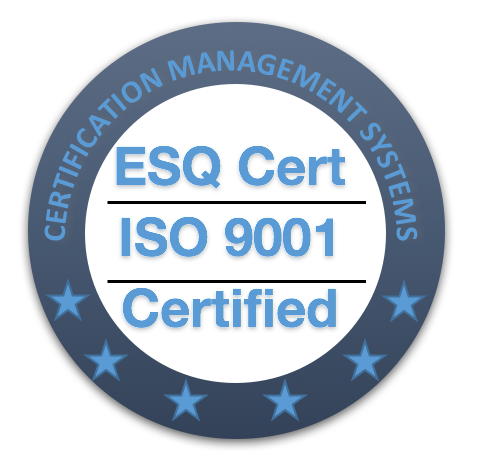 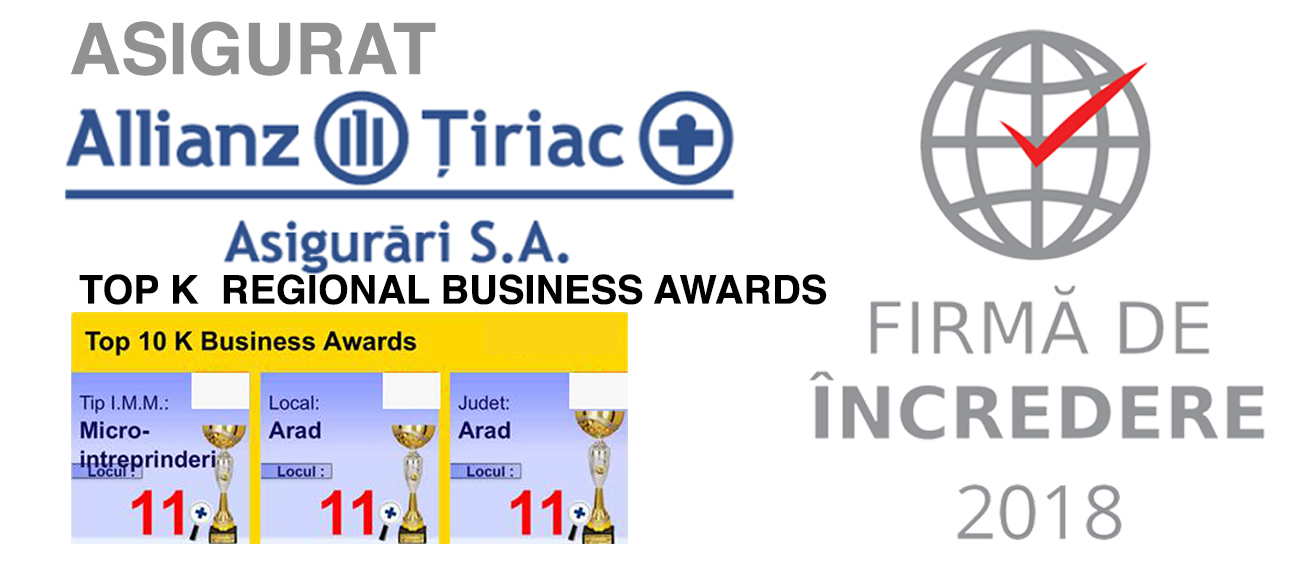 Prezentul mesaj (inclusiv atasamentele ) constituie o informatie confidentiala si este proprietatea exclusiva a SC HMS-Proiectare   SRL  si poate fi subiect al drepturilor de autor sau proprietate intelectuala, fiind protejat de lege. Mesajul se adreseaza numai persoanei fizice sau juridice mentionata ca destinatara, precum si altor persoane autorizate sa-l primeasca. In cazul in care nu sunteti destinatarul sau persoana autorizata sa-l primeasca, va aducem la cunostinta ca dezvaluirea, copierea, distribuirea sau initierea unor actiuni pe baza prezentei informatii sunt strict interzise si pot atrage raspunderea civila si/sau penala, dupa caz. Daca ati primit acest mesaj dintr-o eroare va rugam: sa ne anuntati imediat, ca raspuns la mesajul de fata, si sa-l stergeti apoi din sistemul dvs. In limitele prevazute de lege, SC HMS-Proiectare SRL  nu va fi in nici un fel raspunzatoare pentru nici un fel de daune, indiferent de natura acestora, rezultand din erori de trasmitere, virusi, influenta externa, intarzieri sau alte cauze similare.Conținutul-cadru al memoriului de prezentare  I. Denumirea proiectului: “CONSTRUIRE HALE INDUSTRIALE PRODUCTIE,  SPATII ADIMISTRATIVE SI PLATFOME BETONATE ”II. Titular: Sc HAI  EXTRUSION SRL  jud. Arad ,  Oras Chisineu Cris, Strada Tudor Vladirmirescu , DN 79 A,  Nr. FN; CUI : RO 163 44 329 J2/682/2004 COD CAEN :2442- Metalurgia aluminiului Director - Lina Cornel responsabil pentru protecția mediului. Sc. HMS-Proiectare SRL Str. Mihai Eminescu nr. 1 Arad Cod Postal 310086RO 35950712 J02/556/2016 COD CAEN  : 7111 - Activitati de arhitectura administrator general Heredea Marian arh . Dragos Mircea TNA Nr. 5926tel :0747328650 ,mail:  office@hms-proiectare.ro web: www.hms-proiectare.ro III. Descrierea caracteristicilor fizice ale întregului proiect:a) un rezumat al proiectului; SITUATIE PROPUSA  Se propune extinderea halelor existente cu doua  hale pe structura metalica care vor gazdui o zona de productie , o zona de depozitare si o zona de ambalare a profilor de aliminiu rezultate din procesul de productie . Pe langa cele doua hale se propune si construirea unor platforme betonate pe care se va realiza manevrarea utilajelor sau a masinilor de mare tonaj in incina terenului studiat .  Construtiile propuse vor fi construite pe structura metalica cu stalpi si grizi de sustinere de tip europorfile IPE, HEA si grini zabrelite. Structura metalica se va inchide pe sistem panouri sandvici cu spuma poliurentanica sau vata minerala ( dupa caz ) iar invelitoarea se va construi pe sistem de tip Tabla cutata vata minerala si membrana PVC .  Intreaga extindere va fi impartita in doua mari zone , o zona de productie unde va fi amplasata o presa de extrudare profile aluminiu , presa care va fi insotita de o masa de taiere si un sistem de preluare si transport profile aluminiu si o zona de depozitare , zona in care se vor depozita profilele de aluminiu rezultate din procesul de extrudare . Tot in aceasta zona vom avea amplasate cadre pentru depozitarea profilelor de aluminiu pana la faza de livrare a acestora . Intreg ansablu propus are si o zona de tip copr administrativ amplasat in zona de depozitare , copr care are in componeta spatii de tip vestiar , grupuri sanitare si o zona de birouri amplasata la etaj  . Intreg ansablul propus are o volumetrice regulata adaptata fluxului tehnologic  al presei de extrudare . Pe langa ansablul general se mai propun doua cladiri de tip spatii depozitare piese de schimb si spatiu depozitare matrite extrudare . In zona matriteriei existente se propune amplasarea unei cladiri de tip spatiu depozitare . Toate obietivele propuse prin proiect se vor construi pe structura metalica cu inchideri din panouri spuma poliuretanica sau vata minerala cu inchidere invelitoare tabla vata minerala si membrana . INDICI SPATIALI EXISTENTI   INDICI SPATIALI PROPUSI Compartimentari propuse :  Obiectivul propus spre edificare va fi compartimentat in mai multe zone dupa cum urmeaza : LISTA SUPRAFETE UTILEHALA Productie 4323 mp HALA Depozitare-  20 520  mpHALA matrite -  280.30  mpHALA depozitare scule - 271.50 mp HALA extindere   - 108  mpIn hala de depozitare se propune construire unui copr administrativ P+1E La parter vom avea umratoarele functiuni PARTER Vestiar barbati - 81 .25 mp Vestiar femei - 51.15 mp Grup sanitar bartbati - 9.24 mp Grup sanitare femei - 9.26mp Dusuri barbati - 14.58mp Dusuri femei - 18.36 mp Hol Acces -40.30 mp -ETAJ -HOL 51.68 mp-CHICINETA -17.22 mp-MAGAZIE -3.61 mp-ECHIPAMENTE IT -4.49 mp-G.S.F. -9.29 mp-G.S.B. -9.29 mp-DEPOZITARE CURATENIE -4.61 mp-SALA SEDINTE -45.19 mp-BIROU “OPEN-SPACE” =55.16 mp-BIROU 2-11.60 mp-BIROU 1 11.60 mpb) justificarea necesității proiectului;  HAI EXTRUSION doreste sa isi mareasca capacitatiile de productie si sa isi extinda linile existente de extrudare cu doua noi unitati . Aceasta extindere va spori capacitatiile actuale de productie cat si dinamizarea modului d eproductie si livrare a profilelor extrudate. Investitia se justifica a fi impementata in aceeasi locatie datorita infrastruturii de productie deja existente , a utilitatiilor si a racordurilor  la retelele electrice si a racordului la drumul national  . c) valoarea investiției; Valorea aproximata a investitiei va fi ; Construtii + Tehnologizare .  - CONSTRUCTII - Valoare estimata Compania HAI a investit in locatia din Chisineu Cris achizitionand locatia de productie de la Sc Hydro SRL in 2019 si a dezvoltat locatia existenta prin aplicarea strategiei interne de dezvoltare dinamica din surse proprii de finantare . In anul 2020 in urma unei investitii totale de 10 milioane euro s-a crescut capacitatea existenta de productie cu 40% fata situatia anterioara achizitionarii companiei ( de la 19 000 de tone pe an la 28 000 de tone pe an ) creeand astfel un numar de 165 de noi locuri de munca . ( de la 196 la 361  de angajati in luna Decembrie 2021 )  . Urmand planul strategic de dezvoltare , stabilit din anul 2019 dupa achizitia de la grupul Hydro,  prin contractele existente compania HAI a contrcatat  deja intreaga capacitate de extrudare pentru anul 2022; acest lucru genereaza necesitatea celei de a doua etape de investitie de dublare a capacitatii instalate . In acest sens, intern s-a aprobat si demarat urmatoarea etapa de investiei si proiectare estimata la 22 milioane euro care va fi formata din cladiri , echipamente si utilaje . ( vezi anexa nr .2 )  Utilaje de extrudare, procesare aluminiu in vederea maririi capacitatii de la 28 000 la 49 000 de tone .Aceasta dublare de capacitate va atrage dupa sine creearea a inca 70 de noi locuri de munca crescand astfel numarul angajatilor pana la aprximativ 450 de angajati . Proiectie start productie finele Q4- 2023 - inceput Q1 - 2024 Avand in vedere ca faza a doua de investitiue a fost deja demarata , finalizarea acestuia in 2023 / 2024 va atrage si faza a treia de investitie pentru anul 2025 -2026 intr-o extindere a fabricii existente profile aluminiu , investitie estimata la alte 10 - 12 mil euro care va genera inca 120 de noi locuri de munca . Conform anexei nr .3 faza a doua si a treia de extindere investitie se regasescpe parcela cu Conform extras CF - Nr. 300751  Nr. TOP 300751; Suprafata teren = 100400 mp;   zona de Nord Vest a acesteia  catre orasul Chisineu Cris  . Etapizare investitie  d) perioada de implementare propusă; Perioada de implementare a  proiectului va fi de 24 luni. e) planșe reprezentând limitele amplasamentului proiectului, inclusiv orice suprafață de teren solicitată pentru a fi folosită temporar (planuri de situație și amplasamente);conform atasament . 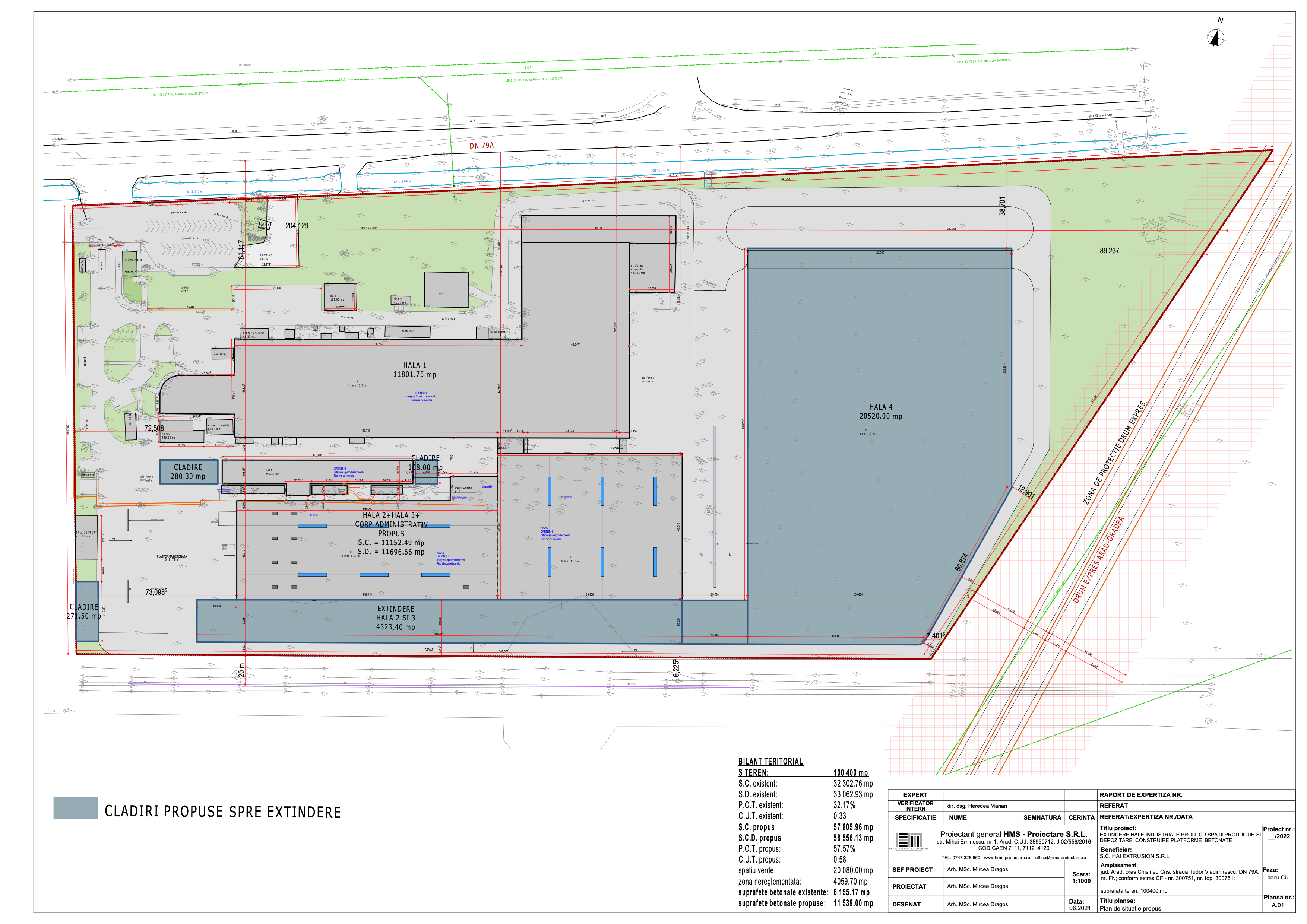 f) o descriere a caracteristicilor fizice ale întregului proiect, formele fizice ale proiectului (planuri, clădiri, alte structuri, materiale de construcție și altele). Se prezintă elementele specifice caracteristice proiectului propus:- profilul și capacitățile de producție;  Profil activitate: 2442 – Metalurgia aluminiului (inclusiv a semifabricatelor)Forma de proprietate: privată Regim de lucru : 24 h / zi (patru schimburi), 7 zile / saptamanaSocietatea desfasoara activitatea extrudare /producere a profilelor de aluminu si a semifarbricatelor– cod.CAEN 2442.  - descrierea instalației și a fluxurilor tehnologice existente pe amplasament (după caz); Descriere instalatii  Activitatea societatii se desfasoara intr-un spatiu cu suprafata de teren totala de 10.04 ha nr.topo 1117/2, situata in localitatea Chisineu Cris –zona Padureni,pe drumul national 79A, la km 104 , pe care sunt construite 5 corpuri de cladire care adopostesc: -administratia, birourile, si anexele sociale, -spatiu de productie, impachetare,-expeditie,docuri,-anexa tehnologica si tehnica, -casa poarta, -statie de pompare apa de incendiu si rezervorul, -magazia de materiale inflamabile, -platforma de materiale de ambalare ( cort), cu dimensiunile de 20m lungime, 15,50 m latime,8 m inaltime, platforma betonata, acoperota cu material tip prelata.-corp generator, trafo, -rezervor de motorina 5mc format din funduri bombate din otel carbon, grosime 4mm iar corp rezervor din otel carbon grosime 3mm cu o cuva de retentie din otel carbon 4 mm grosime cu 50% din capacitatea totala, gura de umplere 3 toli cupla tw cu capac sigilabil,indicator mecanic de nivel cu corespondenta cm-1, gura de aerisire atex cu intoarcere si oprire a flacarii, gura de acces 400 mm cu capac etansat antipresiune, pompa de distributie cu soft de gestiune dedicat 220v alimentare debit 80l/min, 50hz, afisaj electronic led pe timp de noapte , furtun 5m liniari, pistol automat senzor de praplin, kit descarcare date, panou sigurante pentru protectie la suprasarcina;-racitor de ulei, Cooling Tower MNK 32, anul fabricatiei 2015, Fiecare turn de răcire conține un ventilator axial cu un motor electric sau cu angrenaj,
ventilatorul fiind aranjat pentru admisia aerului. Ventilatorul este folosit pentru a transmite aerul volumetric ce curge prin turnul de răcire. Aceasta constă din
un butuc de roată și mai multe lame profilate. Ventilatoarele sunt echilibrate în concordanță cu ISO 1940, calitatea echilibrului G = 6.3. Acest lucru păstrează
vibrații cât mai scăzute posibil.
Viteza de operare, setarea lamei și cerința de performanță sunt adaptate la condițiile de funcționare respective. Sistemul poate fi antrenat de un panou electric sau unelte cu comandă prin schimbare sau cu frecvență motor pentru a asigura o cerință optimă de energie a ventilatoarelor pe tot parcursul anului. În special,operația controlată de frecvență face posibilă reglarea debitul masic de aer în conformitate cu puterea de răcire.
În cazul ventilatorului, lamele pot fi oprite în funcție de necesități.
Frecvența de comutare a motorului nu trebuie să depășească 3 - 4 ori pe oră;
se va respecta manualul de utilizare al producătorului motorului.Puterea totală de încălzire Q kW 837
Debit total de apă VWG m³ / h 72,0
Fluxul de apă pe turnul de răcire VW m³ / h 72,0
Temperatura de admisie tw1 ° C 45,0
Temperatura de ieșire tw2 ° C 35,0
Temperatura umedă a becului tf °C 22,0
Intervalul de răcire Z K 10,0
Se apropie de un K 13,0
Densitatea de ploaie r m³ / m² / h 20,37
Debit de aer m³ / s 5,90Niveluri de sunet
Nivel total de putere acustică LWA dB (A) 96,0
Presiunea acustică medie la 1,00 m în total LPA dB (A) 74,0
Presiunea acustică medie la 200,00 m în total LPA dB (A) 40,0-racitor de profile cu apa, Water quench, tip  PMASS0000001410 , serie  CTR1502101, anul 2016Racitorul de profile face parte dintr-un ansamblu de utilaje si este compus din:-Cilindru pneumatic W1211601100 - Pompa centrifuga NT80-250/01 U3.1D W10 - Electropompa FEKA 2030.2T 3/400-50HZ DN50 Q30m3/h H=10MT P=2,2KW - Filtru de curatare Q180 m3/h - Exteriorul metallic SOFITRAL AMRUL0000000158 , SR32-K10 D80/100 L=480 - Pompa submersibila , tip Vortex 42 mm, putere nominala 1,1 /2,2kW, ph fluid 6/11, temperature     fluidului de la 0 la +40 grade, - Pompa centrifuga, VM nr 460.0002 GB, editia 07.00 , numar de identificare 550 088 Activitatea societatii se desfasoara in interiorul a doua hale de productie, amplasate perimetral si avand urmatoarea compartimentare:Presa – 2 bucCuptor preincalzire materie prima(bare aluminu) -2 bucMasa alimentare materie prima (bare aluminu) – 2 bucCuptor incalzire matrite -2 bucFierastrau profile la cald – 2 bucTragator profile -2 bucMasa iesire profile -2 buc Masa racire profile – 2 buc Intinzator profile -2 buc  Masa fierastrau – 2 buc Fiersatrau taiere la lungime (la rece) – 2 buc Dispozitive ajutatoare pentru incarcat / descarcat cosuri (elevatoare) – 8 bucCuptor imbatranire – 2 buc Linie transfer cosuri (buffer) – 2 bucMasina semiautomata impachetare  – 2 liniiFierastrau taiere lungime -4 bucFierastrau de lemne -1bucMasina de gaurire/ frezare -2 bucCNC ( masini de gaurit / frezat profile) -2 bucatiPoduri rulante bigrinda 2,5 t + 2,5 t – 4 bucPoduri rulante monogrinda 2,5 t + 2,5 t – 1 bucPod rulant suspendat 1T –2 bucPoduri rulante suspendate 1.6 t – 2 bucPod rulant suspendat manual 2t – 1 bucPod rulant suspendat 2t – 1 bucMonorai matrite 1t – 1 bucLinie transfer matrite intre C2-C4 – 1 bucCuptor niturare – 1 bucInstalatie spalare soda caustica Masina de sablare – 1 bucCompresoare - 4 bucMasina de brichetat pilitura aluminu (buffer si cilindru compactor) – 2 bucInstalatia de filtrare ulei compusa din  pompa ulei            -     baterie filtrare si elemente filtrante.            - Instalatie soda caustica este formata din :- tancuri apa calda (2 buc ) si apa rece (2 buc )- tancuri de amestec (2 buc)- tancurile de tratament (2 buc)- rezerervor soda caustica (1 buc)- rezervor soda caustica uzata (1 buc ) Pardoseala tuturor spatiilor mentionate mai sus este betonata; iluminatul fiind mixt:  natural si artificial. - descrierea proceselor de producție ale proiectului propus, în funcție de specificul investiției, produse și subproduse obținute, mărimea, capacitatea;   Societatea desfasoara activitatea extrudare /producere a profilelor de aluminu si a semifarbricatelor– cod.CAEN 2442    a1. Processul de extrudare Procesul de extrudare permite obtinerea profilelor cu orice forma ,prin trecerea aluminului printr-o matrita.Principale faze ale procesului tehnologic: Preincalzirea materialelor pentru extrudare Extrudarea Racirea profilelor extrudateIntinderea profilelor Taierea la lungime a profilelorCalirea materialelor finite sau tratament de imbatrainire ``Inpachetarea profilelor         Activitati anexe : -procesul de curatare a matritelor consta din incarcarea matritelor in  rezervorul de procesare,curatare matritelor cu solutie de soda caustica avand concentratia de 20% Na OH epuizata si stocarea solutiei epuizate in rezervorul cu capacitatea de 15 m , introducerea unei noi solutii de soda .        a2. Preincalzirea materialului pentru extrudare.  Materialul semi-brut folosit pentru extrudare consta  in bare de aluminu care sunt  incarcate pe o rampa ajungand in cuptor prin impingerea de un utilaj.In timpul avansari in cuptor barele ajung la temperatura optima pentru extrudare (440-490 grade C).Dupa ce au iesit din cuptor un fierastrau taie bara de aluminu in bucati mai mici numite  ’’billet’’ (lungimea acestora depinde de tipul profilelor) care vor fi puse in presa.                a3.Extrudarea      Presa reuseste sa extrudeze ’’billetul’’ printr-o matrita. Temperatura de iesire a  profilului extrudat (550-580 grade C) este mai mare decat temperatura ’billetulului’’ obtinuta prin termperatura deformari acestuia. Un utilaj numit fierastrau mobil , prinde cu ajutorul unui brat tip clema capul profilului si urmeaza extruarea .La finalul extrudari alt ’’billet’’ este incarcat in presa si repeta din nou acelasi ciclu. Cei 2 ’’billeti’’ raman sudati si punctul de conctare se numeste ‚’’ macarea prin matrita’’, deoarece pe extrudare ramane imprimata marcarea.La iesirea din presa  fierastraul prinde profilele cu bratul si le sincronizeaza  apoi le taie la jonctiune ,atfel incat dispozitivul de scoatere a elementelor din matrita poate aduce primul ‚’’ billei’’ extrudat  intr-o pozitie  care sa permita transportarea profilelor in afara , pe o senila pana la masa cu benzi transportoare.               a4.Racirea profilelor extrudateLa iesirea din presa profilele trec printr-un sistem de racire,care in baza unui debit de aer raceste profilele care ,prin extrudare ajung la o temperatura de 550-580 grade C. Profilele se mai racesc si cu ajutorul apei, printr-un circuit inchis , dar doar la o singura presa (Presa nr2).               a5.Intinderea profilelor Mesele din benzi transporta pas cu pas (in timpul acestui transport profilele sunt racite complet cu ajutorul ventilatoarelor montate sub benzi),profilele extrudate catre o masina (intinzator) care prinde cu bratele tip clema capatul si coada profilelor si le intinde pentru a obtine o liniaritate perfecta.             a6.Taierea profileleor  	Profilele racite si intinse sunt transportate pe o alta masa cu benzi transportare pentru a fi adunate formand astfel un pachet care va avea o latime de 1200 mm iar de aici sunt trasnportate la fierastraul final in vederea taierii la lungime.      Profilul obtinut in pasul anterior are in mod normal o lungime de 40/50m, aceasta operatiune permite obtinerea unor profile cu o lungime determinata ( in mod normal de 3 pana la 8 m) prin taiera profilului original eliminand capatul si coada distruse de tragere si intindere. Dupa taierea pofilului,acesta este transportat catre o statie de stivuire unde operatorii  verifica profilele, le masoara la lungime si le stivuiesc in cosuri.            a7.Imbatranirea materialului finit     	 Cand un cos este plin este transportat in fata unui cuptor de imbatranire ( de calire), cu ajutorul unei serii de lanturi. In momentul in care au ajuns pe pozitie , cosurile sunt incarcate cu ajutorul sistemului de lanturi in cuptor unde aluminul este tinut la 180/200 grade C pe o durata de 4-8 ore pentru inbatranirea , respectiv pentru a atinge caracteristicile mecanice necesare. La sfarsitul tratamentului , cu acelasi sistem de lanturi,cosurile sunt scoase din cuptor.           a8.Impachetarea materialelor finite        In functie de tipul profilului impachetarea se realiezeaza manual sau mecanic . Dupa cuptorul de calire /imbatranire , un pod rulant destivuieste cosul si aseaza profilele in fata meselor de impachetare unde operatorii scot profilele din cos si le inpacheteaza in hartie ,carton, lemn sau folie.           a9.Procesul de curatare a  matritelor Matritele se curata cu solutie de soda caustica cu concentratie de 20%, secventa cilcului operativ fiind:Incarcarea matritelor in rezervorul de procesare Curatarea matritelorClatirea matritelor Descarcarea matritelor din rezervorul de procesare Evacuarea solutiei de NAOH epuizata Se introduce o noua solutie de soda.1.Incarcarea matritelor in rezervor.	Miscarea cosurilor continand matritele se realizeaza cu un pod rulant care va lua cosurile din pozitia de incarcare si le va pune in rezervorul de procesare.Din motive de siguranta ,podul rulant va functiona doar in mod automatic, astfel nu va necesita prezenta operatorului in timpul fazelor de miscare ; opertorul va fi intr-o pozitie fixa,departe de rezervoare ,de unde,cu ajutorul unui panou de comanda (banda de operare) el va actiona comutatorul de incepere a ciclului . 2.Curatarea matritelorMartitele care contin resturi de aluminu sunt pozitionate in cosuri, apoi cosurile sunt grupate in rezervoarele de procesare.Dupa inchiderea ermetica a capacului rezervorului , acest rezervor va fi umplut cu o solutie de soda caustica , soda ataca aluminiul pe care-l va dizolva si elibereaza in mod consecvent canalele de  extrudare fara sa distruga matrita.Tancul de  curatare este umplut cu soda caustica (NAOH) de dorit in concentratie de 300g/l.Acesta se obtine din solutia de NaOH 50% din tancul de stocare si apa de dilutie din tancurile de clatire. Tancurile de clatire furnizeaza apa proaspata daca este cazul. Tancurile de preparare sunt incalzite cu rezistenta electrica si pastreaza o temperatura constanta de maxim 85 grade C. Solutia obtinuta curge in tancurile de spalare.In timpul fazei de preparare a solutiei se pot degaja vapori din tancurile de preparare.Pentru aceasta ele sunt prevazute cu hote pentru a preveni imprastierea vaporilor in camera .Hotele sunt conectate la conductele de aspiratie. Nivelul solutiei de soda  in tancurile de curatare este controlat cu un indicator  de nivel.Reactia dintre aluminu de pe matrite si solutia de soda este o reactie exoterma. Crestera temperaturii este tinuta sub control cu un termometru si excesul de temperatura este indepartat prin racirea peretilor tancului de curatare cu apa rece din circuitul inchis de apa de racire. Apa de racire este produsa in sistemul de racire amplasat  in afara cladirii. Pompa de reciclare garanteaza o agitare corecta a solutiei .Capacul este etichetat cu o ferestra speciala ,securizata care sa permita evacuari hidrogenului (in orice caz nu sunt solicitate conducte speciale).Rezervorul cu soda este si el echipat cu un aparat care indica nivelul pentru a avea un control continuu al nivelului si prin urmare  pentru reumplere automata cu apa si solutie de soda .          Reactia de dizolvare a aluminiului este : Al +2NaOH+2H2O=2NAAlO2+ 3H23.Clatirea matritelorDupa curatare,soda caustica se va scurge intr-un rezervor de colectare pozitionat dedesubt. Rezervorul de tratament este apoi umplut cu apa pentru a clati matritele.Doua rezervoare de colectare a apelor folosite pentru caltirea matritelor sunt pozitionate sub rezervorul de procesare.O data ce prima faza de clatire este realizata ,apa(tot timpul in cadere/curge) intra in primul rezervor de colectare a apelor de clatire.La finalizrea fiecarei faze,conductele sunt golite complet de lichide care au mai ramas in ele cu ajutorul aerului comprimat. Capacul se va deschide doar dupa finalizarea celei de a doua cladire si astfel datorita faptului ca rezervorul va fi gol se vor evita emisiunile de abur si soda  4.Descarcarea matritelor din rezervorul de procesareAcelsi pod rulant va scoate cosurile continad matritele care au fost deja tratate in rezervorul cu soda caustica spre a fi curatate  si le va relivra catre zona de incarcare-descarcare.5.Evacuarea sodei epuizateUn rezerervor colector este pozitioant sub rezervorul de procesare , unde solutia de soda caustica  este stocata pentru ciclurile viitoare de lucru.Cand valoarea fixata a densitati este atinsa,indica epuizarea solutiei,aparatul indica ‚’’stop cilcu;;.Soda epuizata va fi descarcata in rezervorul ‚’’NaOH pentru epuizare ’’ si va fi formata o noua solutie de soda caustica.6.Formarea noii solutii de soda causticaSoda pura (50%concentratie) va fi stocata in rezervorul cu o incapere de siguranta cu perete dublu.Pentru a forma o noua solutie este prevazut ca, valvele pentru soda caustica sa extraga 50% din rezervorul de soda caustica , procent care este mixat pana la 30% cu ajutorul cascadelor de ape rezultatae de la prima clatire a rezervorului colector.Cu ajutorul cascadelor o parte din apa continuta in ‚’’al doilea rezervor de clatire ‚’’ se scurge  in ‚’’primul rezervor de clatire’’.In acest fel consumul de apa eate redus si apa este folosita in mod continuu de-a lungul diverselor faze ale procesului , iar al doilea rezervor de clatire este umplut doar cu apa proaspata.7.Stocarea sodei epuizate Soda epuizata, continand aluminiu va fi transferata, cu ajutorul deschiderilor de valve catre un rezervor cu o incapere de siguranta cu perete dublu. De aici o companie specializata (avand camioane tip rezervor/cisterne si un sistem de auto- incarcare ),va incarca aceste rezervoare si le va tansporta.Golirea rezervoarelor se va realiza cu ajutorul unor dispozitive de suctiune prin ajustare  acestora direct pe fundul rezervorului.Pentru a permite marirea sigurantei ,pompa de suctiune va fi etichipata cu doua valve de interceptie:  - a.valaa poarta –pozitionata la baza rezervorului si operata manual cu ajutorul unui maner pentru reducere sau extindere -b.valva fluture de interceptie operata manual – pozitionata exact deasupra conexiuni rezervor –camion.8.Curatarea vaporilor Vaporii care rezulta din tancul de curatire sunt curatati cu ajutorul unei instalatii ‚’’loogwasser’’, inainte ca acesti vapori sa fie eliberati in aer.Gazele produse in timpul  operatiei de dizolvare a aluminului (H2vapori NaOH) sunt captate print-un tub amplasat pe capacul tancului.La capatul tubului este montat un sistem de reducere a vaporilor format dintr-un ventilator de aspiratie  si un tub de spalare in contracurent.Pentru a mentine un raport corect vapori /aer,intrarea in tub va fi prevazuta cu o deschidere reglabila a aerului.Operarea proocesului de curatare a matritelor atfel incat acesta sa fie un proces care sa nu impuna probleme din punct de vedere al mediului:
Procesul de curatare al matritelor produce o cantitate de soda epuizata 1100 L/zi cu aceste caracteristici :Concentratie libera de NaOH: 180g/lConcentratie libera de aluminu -75g/l max 100g/l         Aluminul se gaseste in forma de NaAlO2         Rezervorul pentru stocarea solutiei epuizate are o capacitate de 15m3.         Solutia de soda epuizata se va incarca in rezervoare (cisterna auto)si se va transporta pentru recilare/valorificare/eliminare la o unitate specializata.Pentru a se evita poluarea solului, sub rezervoarele de soda s-a executat o fundatie placata cu otel in partea superioara si cu un sistem de derulare a fundatie pentru a preveni eventualele scurgeri.- materiile prime, energia și combustibilii utilizați, cu modul de asigurare a acestora; Combustibil folosit anual pentru incalzire :Gaz preluat din reteaua de la distributie gaz a localitatii : 18000 MWh Energie electrica este preluata de la distribuitia de energie a localitatii: 10000 MW/h Ambalaje utilizate anual:Cantităţi produse finite :  23 000  t/an capacitate actuala Capacitate dupa extindere 39 000 t/ anAtât materiile prime cat si produsele finite se manipuleaza utilizandu-se ambalaje primare, secundare si tertiare (cutii carton, lazi din HDPE, pungi LDPE, paleti lemn si metalici). Ambalajele deteriorate ce nu corespund se tratreaza ca deseuri si se recicleaza prin firme autorizate in acest sens.- racordarea la rețelele utilitare existente în zonă; Energia electrica – alimentarea cu energie electrica se face de la reteaua nationala.Alimentarea cu energie elctrica a tabloului general de distributie TGD se va face de la PT zid (2x 1600KWA+630KVA) amplasat intr-o cladire speciala amenajata langa cadirea helei de productie.Hala este utilata cu doua linii de prese tehnologice deservite de tablouri electrice care deservesc diverse utilaje.Gaz natural –se utilizeaza pentru incalzirea materiei prime  se achizitioneaza pe baza de contract din reteaua de gaz natural a orasului.Asigurarea agentului termic pentru incalzirea halei de productie si sediu administrativ se face de la centrala termica care functioneaz cu gaz metan.Alimentarea cu apa se face de la reteaua de apa potabila a orasului, pe baza de contract.Alimentarea cu apa potabila:Volume si debite de apa potabila: Zilnic maxim 16,90 mcl/sZilnic mediu 13,56 mcl/sAnual 6.169 mii mcFunctionarea este permanenta 365 zile/an 24 ore/zi.Alimentarea cu apa tehnologica ( industriala) :Din retea ( spalare matrite cu adaos de NaOH)3 foraje F1H=14,5 m, F2 H=15,6 m, F3 H=15,2mVolume si debite de apa potabila:Zilnic maxim 37,51 mc l/sZilnic mediu 34,10 mc l/sAnual 3375,9 mii mcFunctionarea forajelor sezoniera 90 zile /an .Modul de folosire a apeiNecesarul total de apa: - maxim 54,41 mc/zi- mediu 47,41 mc/ziCerinta totala de apa: Maxim 54,41 mc/ziMediu 47,41mc/ziCanalizarea menajera : evacuare in canalizarea orasului Chisineu Cris Apa pluviala : Apele pluviale colectate de pe drumuri si platforme din incinta unitatii, prin intermediul gurilor de scurgere sunt evacuate prin intermediul unei statii de pompare in canalul de desecare CS23 dupa ce sunt trecute printr-un decantor-separator de hidrocarburi amplasat inaintea statiei de pompare.Debite evacuate :             Qpl = 1.46 mc/hReteaua de incendiu , apa pentru stingerea incendiilor este preluata din reteaua de distributie apa potabila a localitatii, volumul intangibil este de 435 m3  Cladire de productie cu Scd > 600 mp – se incadreaza la HGR 571/2016 : => se supune avizarii / autorizarii din punct de vedere a securitatii la incendiuIncadrare generala in categoria D pericol de incendiu – qs < 105 Mj/mpConform cantitatilor puse la dispozitie de beneficiar :Incadrare generala pt. riscul de incendiu : mijlociu ;Nivel de stabilitate la incendiu / Gradul de rezistenta la foc =  II; Stalpi / grinzi metal neprotejat : R15 / A1 / GRF II – P118/99 art. 5.1.6Pereti exteriori neportanti : panouri sandwich tabla + spuma poliuretanica tip PIR : EI 15 / Bs1d0Pereti interiori neportanti - panouri sandwich tip PIR – EI30/Bs1d0      placati la interior spre zona administrativa cu gips carton rezistent la foc - tencuiala uscata TU-EI60/A2s1d0    placati la interior spre zona administrativa cu gips carton rezistent la foc - tencuiala uscata TU-EI180/A2s1d0 (pt zona scarii de acces la nivele din zona administrativa)usa de acces spre spatii de productie : uşă plină sau cu geam armat, cu dispozitiv de autoînchiderePereti interiori neportanti gips carton rezistent la foc : EI180/A2s1do – pt zona scarii de acces la nivele din zona administrativaPereti interiori neportanti gips carton rezistent la foc : EI60/A2s1doPereti interiori neportanti gips carton rezistent la foc : EI30/A2s1doPlanseu partial peste parter, etaj - beton armat REI 30 pe suport din tabla cutatacare nu face parte din structura de rezistenta a plaseului fiind pe post de  cofraj de turnareInvelitoare : panouri sandwich tabla + spuma poliuretanica tip PIR : EI 15 / Bs1d0 Suprafata compartiment de incendiu : nelimitatMateriale depozitate – materiale combustibile avand clasa de periculozitate :clasa de periculozitate P1 – fara periculozitate clasa de periculozitate P2 – periculozitate redusaclasa de periculozitate P3 – periculozitate medieclasa de periculozitae P4 – periculozitate mareDistanta de siguranta la foc constructie GRF II :fata de GRF I – II = 6 mfata de GRF III = 8 mfata de GRF IV – V = 10 mEvacuare persoane – numar de persoane : numar maxim N = 80 persoane Pentru zona administrativa (asimilare cu cladire administrativa)constructie NSI/GRF = II – o directie => lungimea cai de evacuare maxim 23 m.constructie NSI/GRF = III – doua directii => lungimea cai de evacuare maxim 45 m.Desfumare spatii de productie : NU NECESITADatorita existentei gazului metan in Hala 1 se va asigura o suprafata vitrata pentru explozie de minim 103 mpIn invelitoarea Halei 1 exista 6 luminatoare fiecare avand cca. 44 mp fiecare => 264 mp. > 103 mp.Desfumare : NECESITA pt Hol etaj 2 Suprafata utila de desfumare minim 2,60 mp – trapa in invelitoare cu comanda manuala si automata de la CDIInstalatie de detectie : NECESITAGrad de acoperire total – masura compensatorie pentru nerespectarea distantei de siguranta la foc, fata de Hala existenta de 990 mp.Detectoare pt. gaz metan se vor lega la CDI Conditii incapere CDI - Spatiu echipament IT de la etaj 2 :            -   pereti EI60            placare - tavan EI60/A2s1d0             usa de acces EI30-C     Instalatie de stingere – hidranti interiori : NU NECESITAInstalatie de stingere – hidranti exteriori : NU NECESITAInstalatie de stingere – splinklere : NU NECESITAInstalatie de iluminat de securitate : NECESITA   pentru marcarea cailor de evacuare impotriva panicii – numai pentru spaţiile asimilate funcţiunilor civile (vestiare, cantină, sală de mese, etc) cu suprafaţa mai mare de 60 mppentru circulatie – numai în zona de producţie pentru interventie pentru continuitatea lucruluiMijloace initiale de stingere : stingatoare 1 buc. stingator tip P6 cu praf si CO2 / SM6 pt 200 mp. minim 2 buc. pe nivel1 buc. stingator tip SM 50 pt 500 mp. in Hala 1 unde exista ulei in prese - descrierea lucrărilor de refacere a amplasamentului în zona afectată de execuția investiției; In cadrul proiectului , organizarea de saniter se va face in incinta HAI Extrusion , incinta care in momentul de fata este formata din halele de productie existente , zona acces auto si tir , parcari aferente zonei administrative , platforme depozitare , zona andocare preluare produse . Intregul saniter se va desfasura pe peretul din spatele halelor existente teren care in momentul de fata este acoperit cu un strat vegetal acesta neavand amplasata nici un fel de construtie sau platforma betonata  . Utilajele folosite in procesul de construtie , elementele structurale cat si baracile administratve vor fi depozitate pe platformele betonate deja existente din incinta HAI Extrusion . In cazul in care acestea vor suferi deteriorari din pricina procesului de constructie , platformele vor fi refacute prin curatarea si turnarea de noi suprafete betonate armate corespunzator pentru a face fata traficului greu . - căi noi de acces sau schimbări ale celor existente; Nu se vor construi cai noi de acces , se vor pastra caile existente de acces .  - resursele naturale folosite în construcție și funcționare;  Realizarea obiectivului implica urmatoarele categorii de lucrari:  -Excavatii si lucrari de terasamente; -Turnari de betoane in elemente structurale infrastructura :-Lucrari montaj suprastructura metalica; - Compartimentari interioare cu peretei despatitori pe structura gips-carton ; -Instalatii interioare (sanitare, electrice, termice)-Bransamente si racorduri de utilitati; -Amenajare parcare, platforme, racord platforme existente); Antreprenorul lucrarii va alege tehnologii moderne si cele mai bune practici disponibile in domeniul constructiilor, cu respectarea conditiilor impuse de legislatia specifica de mediu si sanantea si securitatea lucratorilor.- metode folosite în construcție/demolare; Lucrarile se vor executa in conformitate cu reglementarile in vigoare privind calitatea constructiilor . Fundatii din beton , suprastrutura metalica , inchideri panouri din spuma poliuretanica. - planul de execuție, cuprinzând faza de construcție, punerea în funcțiune, exploatare, refacere și folosire ulterioară;   Se propune inceperea realizarii lucrarilor in trimestrul III al anului 2022. Durata executiei lucrarilor este de max. 24 luni. Planul de executie va fi intocmit de catre antreprenorul lucrarilor. Daca vor exista recomandari suplimentare impuse prin actele de reglementare pentru fazele de executie a lucrarilor, graficul de esalonarea a lucrarilor va fi modificat in functie de aceste recomandari.- relația cu alte proiecte existente sau planificate; Proiectul propus se afla amplasat in vecinatatea complexului de hale de productie existent . Halele  propuse prin proiect  se vor executa la sud fata de ansablul de cladiri existente fara ca sa afecteze cladirile pastrandu-se o distanta de sigurata fata de acestea de 1.80 m fata de hala existenta conform plan fundare . Se va pastra peretele sudic al halei existente care va fi folosit ca si perete interior despartitor . - detalii privind alternativele care au fost luate în considerare; Pentru edificarea noulul obiectiv propus in proiect a fost luat in considerare scenariul amplasarii halei in partea dreapta a parcelei existente .  Acest scenariu nu a fost fezabil deoarece suprafata de implantare a noului obiectiv necesita lucrari ample de sistematizare a terenului inspecial lucrari de curatare a stratului vegetal si a umpluturilor existente . Amplasarea propusa prin cel de-al doilea scenariu mai are si dezavantajul racordului la platformele din incinta existenta acestea necesitand construirea unor noi platforme de depozitare si drumuri de acces in incinta . - alte activități care pot apărea ca urmare a proiectului (de exemplu, extragerea de agregate, asigurarea unor noi surse de apă, surse sau linii de transport al energiei, creșterea numărului de locuințe, eliminarea apelor uzate și a deșeurilor);   Conform proiectului propus activitatiile de baza vor ramane aceleasi, extrudarea profilelor de aluminiu , prin proiectul propus se vor mari doar capacitatiile de productie . Racordurile la retelele de apa se vor executa in incinta existenta nu se vor executa trasee noi pentru necesarul de apa si pentru instalatia de canalizare . Situatia energetica existenta in zona Cea mai apropiata sursa de energie electrica din zona este punctul de transformare 20/0,4kV aflat in gestiunea si pe proprietatea beneficiarului. Obiectivul existent este alimentat la schema normala de functionare prin intermediul unul LES 20 kV din statia de transformare 110/20kV Chisinau – Cris. Punctul de conexiune/transformare este format din compartiment de medie tensiune marcat U33 (1 buc celula de linie sosire si 3 celule de protectie trafo, din care 2 cu intrerupator si una cu separator de sarcina combinat cu sigurante fuzibile, celule modulare extensibile) si post de transformare format din 3 unitati de transformare (U32 – 1600kVA, U31 – 1600kVA si U30 – 630kVA) Compartimentul de medie tensiune 20kV – U33 este racordat prin cablu subteran 20kV de tip A2XS(F)Y 3x1x150 mmp lungime de 1200 m din punctul de conexiune PTB 5504 - 20kV (capacitate energetica detinuta de operatorul de retea E-Distributie Banat SA) racordat radial din Statia 110/20kV Chisineu-Cris prin racord subteran. Statia 110/20kV Chisineu-Cris este echipata pe partea de 20kV cu doua transformatoare 110/20 kV T1 – 25 MVA si T2 – 16 MVA (ambele in functiune), si 2 bare 20 kV: bara rosie 1 - S1, bara rosie 2 – S2, cupla MT deschisa. Cablul de 20kV de tip NA2XS2Y 3x1x150 mmp are o sarcina admisibila de 320A prin pozare in trefla in pamant. In situatia actuala, conform puterii absorbite de consumator, pe cablul de alimentare avem o sarcina de 66A. Capacitati energetice propuse .In prezent, pe amplasamentul beneficarului este amplasata o hala de productie alimentata cu energie electrica pentru o putere simultan absorbita de 2280 kW / 2479 kVA. Deoarece capacitatea de productie se mareste, beneficiarul construieste o noua hala de productie, consumatorii energetici ai acesteia avand o putere instalata maxima de 4 MW. In proiectul anterior a fost adus un spor de putere intregului ansablu pentru a putea suplini cerintele energetice ale primei faze de extindere . In momentul de fata sporul de putere adus in faza anterioara de extidere poate  face fata cerintelor energetice ale extinderii propuse prin noul poiect ,Date energetice ale consumatorului Situatie existenta conform Certificat de Racordare RO005E522035987/1/22.06.2015: P1maxSabs: 2280 kW / 2479 kVA Situatie existenta conform curbelor de sarcina primite de la beneficiar pentru ultimii 2 ani, 2018 – 2019: kWhmed2018: 708 MW cu varf de sarcina in luna octombrie: 857 MWh kWhmed2019: 751 MW cu varf de sarcina in luna ianuarie: 1455 MWh
Fata de puterea contractata, rezulta o rezerva medie de putere P1med= 1.23 MW, iar calculata la varf de sarcina rezulta o rezerva medie de putere P1medvarf = 0.67 MW;
Puterea instalata a consumatorilor energetici din noul obiectiv, conform Anexa 1: P2inst: 4011,90 kW / 4360,76 kVA cosⱷ = 0.92 - factorul de putere mediu la care vor functiona consumatorii
Necesarul de spor de putere tinand cont de rezerva existenta calculata la varf de sarcina: P2maxSabs: 3811.30 kW – 670 kW = 3141.30 kW la un factor de simultaneitate FS=0.95 Consumatori principali Presa extrudare 10 inch - - 9223 KW  Manipulator biled extrudare -  1123 KW Masa de taiere - 13 kw Conveioare transport cosuri - 15 kw Macara automatizata - 13.2 kw Cuptor imbatranire - 800 kw Cuptor inductie- 1100 kw Intregul ansablu propus se doreste a se echipa cu panouri fotovoltaice si sisteme de tip smart management in vederea reducerii eventualelor pierderi si in vederea transformarii intregului ansablu propus spre extindere intr-un ansablu sustenabil, Hai extrusion fiind o companie care lucreaza cu materie prima rezultata din reciclarea aluminiului , acesta fiind un material cu o rata ridicata ( aproape infinita ) de reciclare . SOLUTIA TEHNICA PROPUSA/ IMPLEMENTATA  Tinând seama de situatia energetica existenta precum si de solicitarea beneficiarului, alimentarea cu energie electrica a obiectivului, consta in realizarea unui punct de conexiune 20 kV inglobat in cladirea Halei de productie, cu masura separata la MT pentru monitorizarea si contorizarea consumului noului obiectiv, racordat radial printr-un LES20kV din compartimentul de medie tensiune (20kV) – U33 existent, pentru care s-a propus urmatoarea solutie si anume: Post de transformare 20/0.4kV in cladire zidita (inglobata in noua constructie), racordat radial din postul de transformare existent U33 racordat prin LES20kV din PTB 5504 din statia 110/20kV Chisineu-Cris. Punctul de racordare, de masurare si de delimitare se pastreaza fara modificari fata de situatia existenta si anume: Punctul de racordare - este stabilit la nivelul de tensiune 20kV, la PTB 5504; Punctul de masurare - este stabilit la nivelul de tensiune 20 kV, in celula de masura din PTB 5504; Punctul de delimitare - este stabilit la nivelul de tensiune 20 kV, la capetele terminale de racordare ale cablului din celula de linie din statia 110/20kV Chisineu Cris, plecare din compartimentul de racordare spre compartimentul utilizatorului. In cazul de fata se vor utiliza aceleasi capacitati enegetice folosidu-se acelasi poti trafo cu posibile aditii in functie de echipamentul propus spre montaj .- alte autorizații cerute pentru proiect. Conform Certificatului de Urbanims Nr. din 9 din 14.02 .2022  emis de Primaria Chisineu Cris,  in vederea autorizarii proiectului se vor obtine urmatoarele avize si acorduri Agentia Pentru Protectia Mediului Arad; Directia de Sanatate Publica -Arad ;Securitatea la Incediu ; Aviz Regionala CFR Timisora ; CNAIR Enel IV. Descrierea lucrărilor de demolare necesare:- planul de execuție a lucrărilor de demolare, de refacere și folosire ulterioară a terenului;- descrierea lucrărilor de refacere a amplasamentului;- căi noi de acces sau schimbări ale celor existente, după caz;- metode folosite în demolare;- detalii privind alternativele care au fost luate în considerare;- alte activități care pot apărea ca urmare a demolării (de exemplu, eliminarea deșeurilor). Prin proiectul propus nu se vor executa lucrari de demolare ;Prin proiectul propus nu se vor executa noi accese pe teren , se va pastra acesul existent . Zonele afectate prin sapturi sau organizarea de santier se va aduce la forma initiala dinaintea inceperii lucrarilor de construire . V. Descrierea amplasării proiectului:- distanța față de granițe pentru proiectele care cad sub incidența Convenției privind evaluarea impactului asupra mediului în context transfrontieră, adoptată la Espoo la 25 februarie 1991, ratificată prin Legea nr. 22/2001, cu completările ulterioare;  Fata de granita cu tara vecina Ungaria pe directia Est-Vest cel mai apropiat punct fata de amplasamentul studiat se afla la 15.03 km masuriati in linie dreapta.  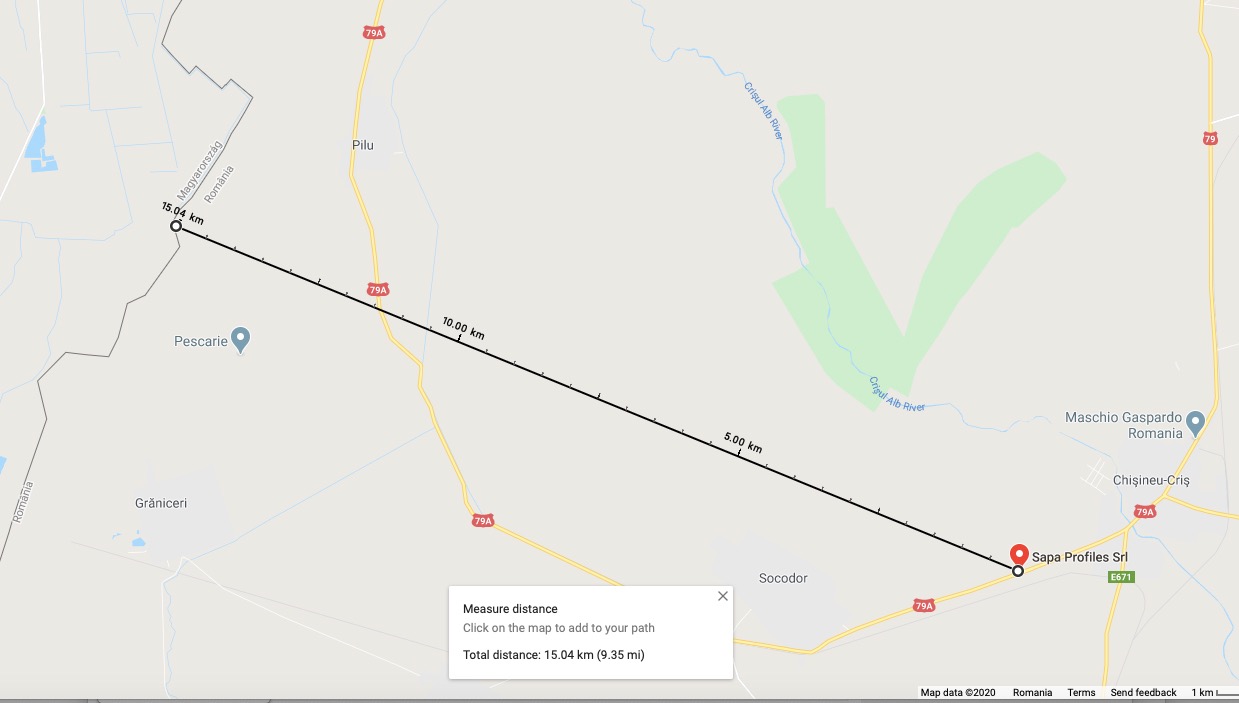 - localizarea amplasamentului în raport cu patrimoniul cultural potrivit Listei monumentelor istorice, actualizată, aprobată prin Ordinul ministrului culturii și cultelor nr. 2.314/2004, cu modificările ulterioare, și Repertoriului arheologic național prevăzut de Ordonanța Guvernului nr. 43/2000 privind protecția patrimoniului arheologic și declararea unor situri arheologice ca zone de interes național, republicată, cu modificările și completările ulterioare;Nu este cazul in zona nu avem situri arheologice planul de amplasament nu interfereaza cu nici un sit arheologic . Amplasamentul  proiectului  nu  se suprapune cu  niciun  sit  arheologic  mentionat  in  Repertoriul  Arheologic  National  instituit  prin  OG  nr.43/2000  privind  protecția  patrimoniului  arheologic și declararea unor situri arheologice ca zone de interes național, republicată, cu modificările și completările ulterioare. Amplasamentul se afla la o distanta semnificativa fata  decel mai apropiat sit arheologic. Lucrarile aferente proiectului nu afecteaza in niciun mod Monumente Istorice sau Situri . - hărți, fotografii ale amplasamentului care pot oferi informații privind caracteristicile fizice ale mediului, atât naturale, cât și artificiale, și alte informații privind:    folosințele actuale și planificate ale terenului atât pe amplasament, cât și pe zone adiacente acestuia;   politici de zonare și de folosire a terenului; arealele sensibile; - coordonatele geografice ale amplasamentului proiectului, care vor fi prezentate sub formă de vector în format digital cu referință geografică, în sistem de proiecție națională Stereo 1970; 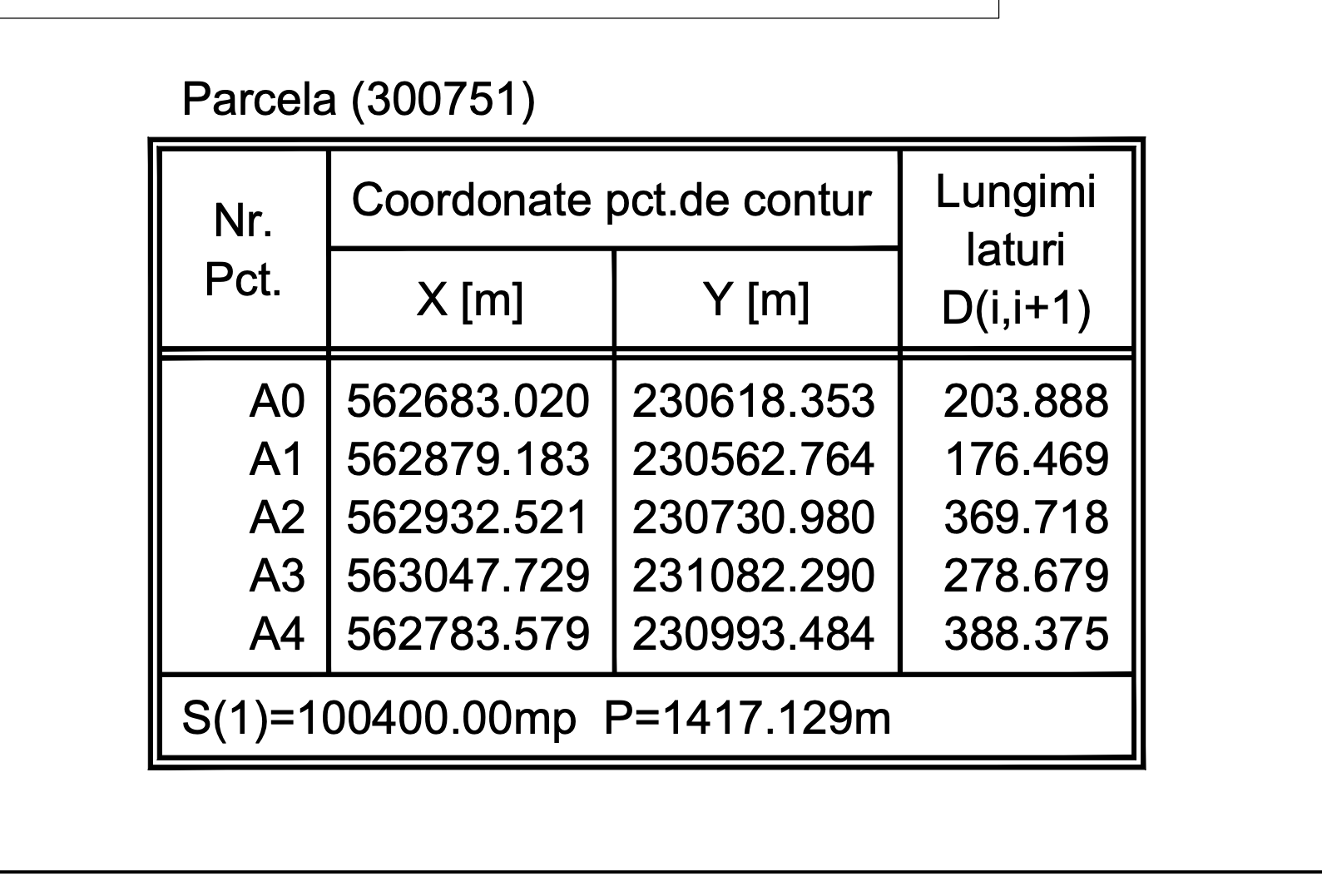 - detalii privind orice variantă de amplasament care a fost luată în considerare.Pentru obiectivul studiat a mai fost luata in calcul varianta amplasarii obiectivului propus in partea drepata a parcelei existente . Aceasta optiune s-a dovedit a fi nefezabila doarece fluxul tehnologic intern si modul in care se face accesul in zona se dovedea a fi greoi in cazul amplasarii obiectivului in dreapta zonei de acces . Complexul Alcoa construit in perioada 2004-2007  a prevazut un plan de extindere “Etapa 2 “ plan care avea in vedere extinderea halelor existente in zona propopusa in noul amplasament . Acest plan de extindere a constituit un argument in plus pentru propunerea de amplasarea noilor hale in zona de Sud a parcelei studiate .  Tot in planul Alcoa mai exista si etapa 3 de extindere conform plan de situatie 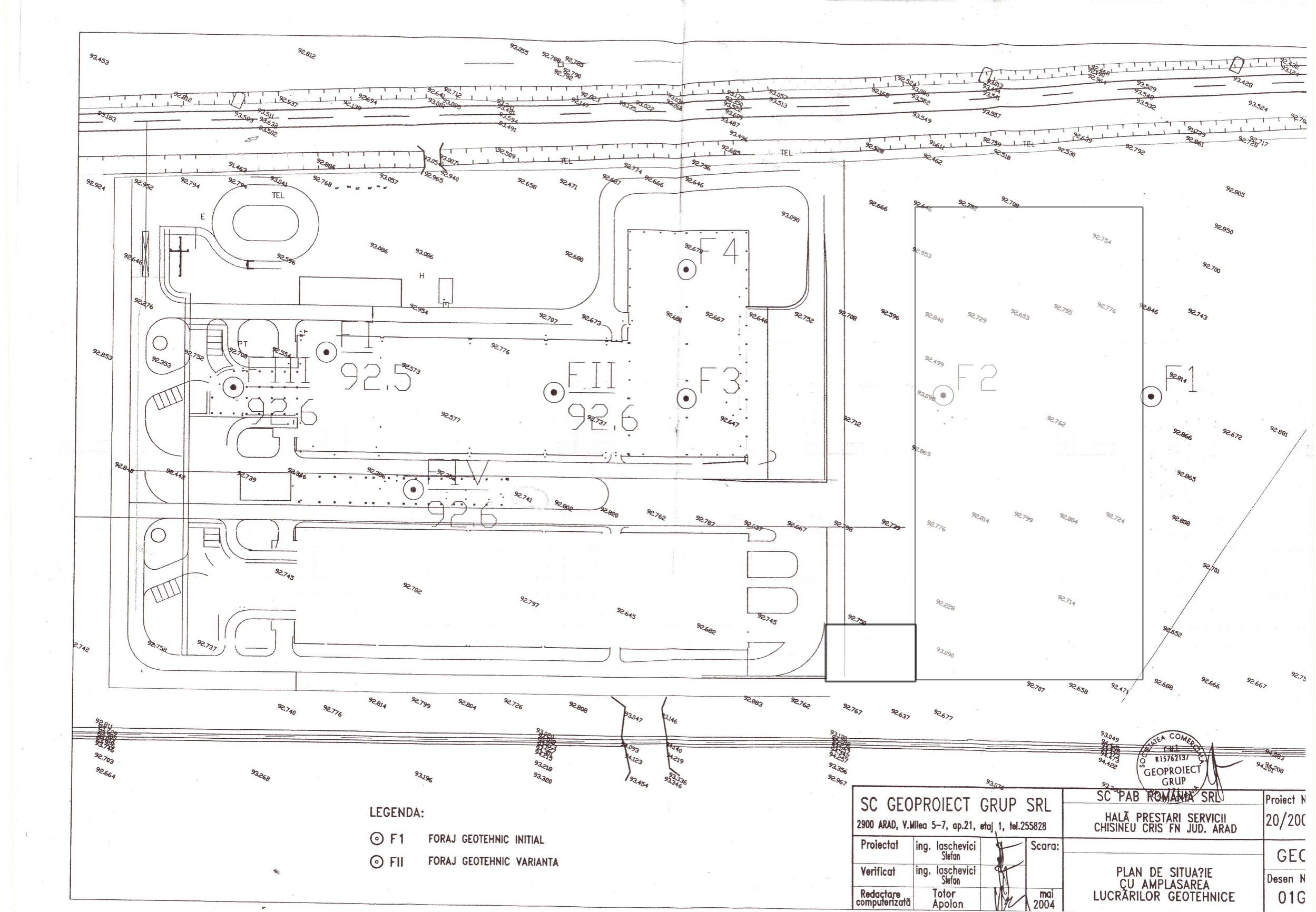 VI. Descrierea tuturor efectelor semnificative posibile asupra mediului ale proiectului, în limita informațiilor disponibile:   Sursele potentiale de poluarea solului si a subsolului pot fi: Scurgeri accidentale de produse petroliere si uleiuri de la autovechicule in stationare ,acestea sunt antrenate de apele de spalare( de la igenizarea incintei) sau de la apele pluviale (de la suprafetele betonate) sunt trecute printr-un separator hidrocarburi ajungand in canalul de desecare CS23.Depozitarea deseurilor se face in containere.Ca urmare a solutiilor tehnice se apreciaza ca nu vor fi poluari ale factorilor de mediu care afecteaza solul si subsolul zonei .Pe terenurile ramase neocupate de constructii ,solul vegetal se va reface constituind baza de dezvolatare a vegetatiei a spatiilor verzi.Pentru prevenirea poluari solului ca urmare a functionarii instalatiei de stocarea sodei sub rezervoarele de stocare s-a executat o fundatie placata cu otel iar fundatiile sunt drenate pentru a colecta eventualele scurgeri de solutie .A. Surse de poluanți și instalații pentru reținerea, evacuarea și dispersia poluanților în mediu:a) protecția calității apelor: - sursele de poluanți pentru ape, locul de evacuare sau emisarul;- stațiile și instalațiile de epurare sau de preepurare a apelor uzate prevăzute; Reteaua de canalizare menajera din incinta aduna apele uzate menajere de la grupurile sanitare(cladiri administrative si hala de productie ) si le duce spre statia de pompare amplasata langa parcarea firmei, pe proprietate privata. Statia de pompare are urmatoarele caracteristici:  Quz zi mediu  = 32,8 m3Quz zi max     = 40 m3Statia de pompare este din prefabricate din beton armat cu diametrul interior de Di=1500 mm , echipata cu pompe submersibile de apa uzata. Pompele submersibile refuleaza apa uzata spre caminul de vizitare existent CM 38, care se afla la intersectia strazilor Nicolae Balcescu cu Mihai Eminescu din cartierul Padureni, oras Chsineu Cris.Traseul conductei de refulare PEHD este de 90 mm. Conducta are o lungime totala de 1350 m lsi este pozata pe langa canalul HCN 1116  c)Canalizarea pluviala – Reteaua de canalizare pluviala in incinta aduna apele pluviala de pe acoperis, drumuri betonate din incinta si are o lungime de 867,90m este din PVC pentru canalizare cu  diametru cuprin intre 300-500mm se descarca gravitational  prin pompare in statia de pompare  si are o panta de 3% spre acesta.Apele pluviale din jurul drumurilor sunt colectate de o retea de drenuri ingropate care descarca gravitational reteaua pluviala ,Racordul retelei de drenuri cladire la canalizarea pluviala este realizata din tuburi PVC D=110mm-31,50m si D=160mm-63m,in lungime totala de 94,50m  si 6 camine de vizitare  Statia de pompare ape pluviale SP2Evacuarea apelor din zona de incarcare/logistica  se realizeaza prin pompare dupa care apa este colectata de o rigola semideschisa din beton si evacuata in statia de SP2 prefabricata, din statie apele sunt pompate in reteaua pluviala.Statia este prefabricata fiind compusa din instalatii hidraulice, electrice si pompe sumersibile cu urmatoarele caracteristici: -1+1R pompe sumersibile tip Wilo Drian TP 80E 170/18,prevazute cu trecere sferica libera de 80 m  avand Q=181l /s, H=5mCA,P=1,8 kw Pentru platformele propuse prin proiect racordul de preluare a apelor pluviale se va face in aceeasi retea interna, retea care va racorda la retelele existente si la separatoarele de hidrocarburi existente .    Debitul de ape pluviale de pe cladirile propuse prin extindere va fi de 730 l/s. Separatorul de hidrocarburi –apele pluviale colectate de pe drumuri si platforme  din incinta prin intermediul gurilor de scurgere sunt evacuate in reteaua pluviala , pentru retinerea namolului si a hidrocarburilor inainte de intrarea apei in in statia de pompare acestea trec printr un separator de hidrocarburi .Separatorul este un ansamblu o constructie metalica cu obturatie automata , predecantor si by-pass.debitul nominal al separataoruluieste de 50l/s si debitul maxim este de 250l/s.Lungimea separatorului este de 6,40 inaltimea este de 2,15 m latimea este de 2,50mSeparatorul are doua compartimente , unul de linistire si decantare si un compartiment de separare si stocare a hidrocarburilor. In acest compartiment este instalat filtru coalescent , care reduce pana la 5mg/l mai putiine hidrocarburi.Statia de pompare ape pluviale SP1 este o constructie din beton armat de forma rectangulara 3,20x1,70m si adancimea de 4,00m , ea este echipata cu 3+1R eletropompe sumersibile montate in statie: -3+1R pompe sumersibile Wilo Drian TP 150M 265/200,prevazute cu trecere sferica libera de 100mm avand pompa Q=300mc/h,H=11mCA,P=20kw.Conducta  de refulare  are o lungime de 25m este din PE-HD 400x22,7mm.emisarul apelor pluviale este canalul de desecare CS23.Conducta porneste din statia de pompare ape pluviale si descarca perpendicular in canalul de desecare. In interiorul incintei avem 3 puturi forate care deservesc la sistemul de aspersoare, pentru spatiul verde.Toate agregatele si utilitatiile prezentate mai sus sunt existente pe amplasamentul studiat acesta fac parte din complexul industrial exsitent . b) protecția aerului:- sursele de poluanți pentru aer, poluanți, inclusiv surse de mirosuri;- instalațiile pentru reținerea și dispersia poluanților în atmosferă; Surse si poluanti pentru aer Principalele activitati si dotari ce pot avea impact semnificativ asupra calitatii aerului sunt  Central termica- echipata cu 3 cazane WIESSMANN cu o putere termica intre 575-625KW pentru cazanele mari si respectiv 170-190KW pentru cazanul mic.Cuptor de preincalzire materie prima (2 buc)Cuptor inbatranire /calire produs final .  Combustibil utilizat : gaze naturale din reteaua locala            Emisii          Instalatia de ventilare Pentru ventilarea generela a halei de productie s-au prevazut ventilatoare pe acoperis tip turela ,urmad ca egalizarea presiuni sa fie facuta  prin intermediul unor grile de transfer cu registru de reglare si filtru , montate in fatadele cladirii, la cota +1m de la pardoseala finita.Amplasarea ventilatoarelor este in concordanta cu pozitia surselor de caldura (cuptoare)astfel incat ponderea lor sa fie mai mare in zonele cu degajare masiva de caldura .Avand in vedere conditiile de protejare a mediului sunt prevazute electrofiltre pentru fiecare ventilator ,reducandu-se nivelul noxelor emise in atmosfera.Corpul adminstrativ este prevazut cu o ventilare generala de la cantina ,vestiare si grupuri sanitare,acesta realizandu se cu ajutorul unor ventilatoare in linie montate pe tubulatura de evacuare .De asemenea ,usile acestor incaperi sunt prevazute cu grile de transfer care sa permita egalizarea presiunii.c) protecția împotriva zgomotului și vibrațiilor:- sursele de zgomot și de vibrații;- amenajările și dotările pentru protecția împotriva zgomotului și vibrațiilor;Sursa de zgomot cu potential de poluare fonica pot fi considerate, masinile si utilajele care functioneaza in spatiile de productie si masinile care vin la incarcare /descarcare.Dotari,amenajari si masuri de protectie impotriva zgomotului si vibratiilor .Prin proiectare s-au prevazut solutii tehnice si alcatuiri constructive care sa   indeplineasca normele de izolare acustica : separarea zonelor cu surse de zgomot de zonele cu activitati silentioaseincaperi protejate fonic prin masuri costructive incaperi care sunt surse de zgomot sunt izolate fonicIn ceea ce priveste activitatea desfasurata operatiile de manipulare se desfasoara in spatii inchise,atfel nivelul de zgomot la limita incintei sa nu depaseasca valorile maxime prevazute in standardele in vigoare.d) protecția împotriva radiațiilor:- sursele de radiații;- amenajările și dotările pentru protecția împotriva radiațiilor;         Nu se lucreaza cu surse de radiatii e) protecția solului și a subsolului:- sursele de poluanți pentru sol, subsol, ape freatice și de adâncime;- lucrările și dotările pentru protecția solului și a subsolului;Sursele potentiale de poluarea solului si a subsolului pot fi: Scurgeri accidentale de produse petroliere si uleiuri de la autovechicule in stationare ,acestea sunt antrenate de apele de spalare( de la igenizarea incintei) sau de la apele pluviale (de la suprafetele betonate) sunt trecute printr-un separator hidrocarburi ajungand in canalul de desecare CS23.Depozitarea deseurilor se face in containere.Ca urmare a solutiilor tehnice se apreciaza ca nu vor fi poluari ale factorilor de mediu care afecteaza solul si subsolul zonei .Pe terenurile ramase neocupate de constructii ,solul vegetal se va reface constituind baza de dezvolatare a vegetatiei a spatiilor verzi.Pentru prevenirea poluari solului ca urmare a functionarii instalatiei de stocarea sodei sub rezervoarele de stocare s-a executat o fundatie placata cu otel iar fundatiile sunt drenate pentru a colecta eventualele scurgeri de solutie .f) protecția ecosistemelor terestre și acvatice:- identificarea arealelor sensibile ce pot fi afectate de proiect;- lucrările, dotările și măsurile pentru protecția biodiversității, monumentelor naturii și ariilor protejate;   Societatea prin specificul activitatii sale nu impune masuri in acest sens. g) protecția așezărilor umane și a altor obiective de interes public:- identificarea obiectivelor de interes public, distanța față de așezările umane, respectiv față de monumente istorice și de arhitectură, alte zone asupra cărora există instituit un regim de restricție, zone de interes tradițional și altele;- lucrările, dotările și măsurile pentru protecția așezărilor umane și a obiectivelor protejate și/sau de interes public; Obiectivul propus spre edificare  va fi amplasat la  urmatoarele distante fata de asezarile umane :  - fata de orasul Chisineu Cris  - 1.42 km  pe directia Nord -Est ;- fata de comuna Socodor - 3.02 km  pe directia Sud-vest ;fata de sat Nadab -2.87 km pe directia Sud-Est; fata de comuna Zerind - 5km pe directia Nord -Est ;  Terenul pe care se afla obectivul are dstibnatie industrial si se afla la 300 vest de ultimele case de locuit .Functionare obiectivului nu pune probleme deosebite locuitorilor zonei.h) prevenirea și gestionarea deșeurilor generate pe amplasament în timpul realizării proiectului/în timpul exploatării, inclusiv eliminarea:- lista deșeurilor (clasificate și codificate în conformitate cu prevederile legislației europene și naționale privind deșeurile), cantități de deșeuri generate;- programul de prevenire și reducere a cantităților de deșeuri generate;- planul de gestionare a deșeurilor; Gestiunea deseurilor se efectueaza in conformitate cu prevederile HG 856/ 2002, se colecteaza selectiv la sursa si se expediaza catre firmele autorizate:i) gospodărirea substanțelor și preparatelor chimice periculoase:- substanțele și preparatele chimice periculoase utilizate și/sau produse;- modul de gospodărire a substanțelor și preparatelor chimice periculoase și asigurarea condițiilor de protecție a factorilor de mediu și a sănătății populației. Gestionarea substantelor si preparatelor periculoaseSubstantele periculoase prezente pe amplasament obiectiv.Modul de gospodarire a ambalajelor folosite sau rezultat de la substantele toxice si periculoase :buteli de azot si amoniac la golire se returneaza furnizorilor ,celelalte din categoria toxice si periculoase se colecteaza si depoziteaza pana la distrugerea in conditii ecologice (transportate catre societati autorizate ,in vederea incinerari)Atât materiile prime cat si produsele finite se manipuleaza utilizandu-se ambalaje primare, secundare si tertiare (cutii carton, lazi din HDPE, pungi LDPE, paleti lemn si metalici). Ambalajele deteriorate, ce nu corespund din punct de vedere calitativ pentru a ambala finite se tratreaza ca deseuri, se colecteaza selectiv  si se recicleaza prin firme autorizate in acest sens.Ambalaje utilizate anual:B. Utilizarea resurselor naturale, în special a solului, a terenurilor, a apei și a biodiversității. Prin proiectul propus nu se vor utiliza resurse naturale ale solului , a terenurilor si a biodiversitatii .  VII. Descrierea aspectelor de mediu susceptibile a fi afectate în mod semnificativ de proiect:- impactul asupra populației, sănătății umane, biodiversității (acordând o atenție specială speciilor și habitatelor protejate), conservarea habitatelor naturale, a florei și a faunei sălbatice, terenurilor, solului, folosințelor, bunurilor materiale, calității și regimului cantitativ al apei, calității aerului, climei (de exemplu, natura și amploarea emisiilor de gaze cu efect de seră), zgomotelor și vibrațiilor, peisajului și mediului vizual, patrimoniului istoric și cultural și asupra interacțiunilor dintre aceste elemente. Natura impactului (adică impactul direct, indirect, secundar, cumulativ, pe termen scurt, mediu și lung, permanent și temporar, pozitiv și negativ);- extinderea impactului (zona geografică, numărul populației/habitatelor/speciilor afectate);- magnitudinea și complexitatea impactului;- probabilitatea impactului;- durata, frecvența și reversibilitatea impactului;- măsurile de evitare, reducere sau ameliorare a impactului semnificativ asupra mediului;- natura transfrontalieră a impactului.  	Nu este cazulVIII. Prevederi pentru monitorizarea mediului - dotări și măsuri prevăzute pentru controlul emisiilor de poluanți în mediu, inclusiv pentru conformarea la cerințele privind monitorizarea emisiilor prevăzute de concluziile celor mai bune tehnici disponibile aplicabile. Se va avea în vedere ca implementarea proiectului să nu influențeze negativ calitatea aerului în zonă.  	Monitorizarea mediului se va rezuma la analiza apelor deversate din bazinul vidanjabil pentru ape tehnologice. Această operație urmează a fi efectuată de către societăți autorizate in domeniu, cu o frecvență recomandată de 1 dată/an. 	Este necesară şi monitorizarea calității apei din puțurile de observație din zona platformei	Monitorizarea emisiei  nu este necesara, pe de o parte datorită distanței până la primele case din localitățile cele mai apropiate, iar pe de altă parte nu sunt măsuri practice de reducere a acestor emisii.IX. Legătura cu alte acte normative și/sau planuri/programe/strategii/documente de planificare: A. Justificarea încadrării proiectului, după caz, în prevederile altor acte normative naționale care transpun legislația Uniunii Europene: Directiva 2010/75/UE (IED) a Parlamentului European și a Consiliului din 24 noiembrie 2010 privind emisiile industriale (prevenirea și controlul integrat al poluării), Directiva 2012/18/UE a Parlamentului European și a Consiliului din 4 iulie 2012 privind controlul pericolelor de accidente majore care implică substanțe periculoase, de modificare și ulterior de abrogare a Directivei 96/82/CE a Consiliului, Directiva 2000/60/CE a Parlamentului European și a Consiliului din 23 octombrie 2000 de stabilire a unui cadru de politică comunitară în domeniul apei, Directiva-cadru aer 2008/50/CE a Parlamentului European și a Consiliului din 21 mai 2008 privind calitatea aerului înconjurător și un aer mai curat pentru Europa, Directiva 2008/98/CE a Parlamentului European și a Consiliului din 19 noiembrie 2008 privind deșeurile și de abrogare a anumitor directive, și altele). Nu este cazul . B. Se va menționa planul/programul/strategia/documentul de programare/planificare din care face proiectul, cu indicarea actului normativ prin care a fost aprobat.Nu este cazul . La baza initierii proiectului sta Certificatul de Urbanims cu nr . 8 din 5 februarie 2020 . X. Lucrări necesare organizării de șantier: - descrierea lucrărilor necesare organizării de șantier;La initierea lucrarilor de executie se vor amplasa in vecinatatea zonei de implantare a obiectivelor propuse prin proiect urmatoarele ansable tehnice . Containere vestiar , container sef santier, toalete ecologice , platforma depozitare materiale construtii , platform utijale . Materialele de construtii cat si utilajele folosite in procesul de construtie se vor amplasa pe platformele existente in incinta HAI Extrusion . Racordl la retelele de curent pentru organizarea santierului se va face in incinta HAI Extrusion de la retelele existente .  - localizarea organizării de șantier; Organizarea  de santier va fi amplasata pe directia Sud-Vest a intregului areal studiat . - descrierea impactului asupra mediului a lucrărilor organizării de șantier; Prin amplasarea containerelor si a utilajelor mai sus mentionate mediul nu va fi afectat .- surse de poluanți și instalații pentru reținerea, evacuarea și dispersia poluanților în mediu în timpul organizării de șantier;Prin natura roiectului nu se vor utiliza echipemente sau utilaje care vor afecta mediul incojurator ;- dotări și măsuri prevăzute pentru controlul emisiilor de poluanți în mediu. Nu este cazul ; XI. Lucrări de refacere a amplasamentului la finalizarea investiției, în caz de accidente și/sau la încetarea activității, în măsura în care aceste informații sunt disponibile:- lucrările propuse pentru refacerea amplasamentului la finalizarea investiției, în caz de accidente și/sau la încetarea activității; Nu este cazul ;- aspecte referitoare la prevenirea și modul de răspuns pentru cazuri de poluări accidentale; Nu este cazul ;- aspecte referitoare la închiderea/dezafectarea/demolarea instalației; Prin proiect nu se vor executa lucrari de demolare sau dezafectare ; - modalități de refacere a stării inițiale/reabilitare în vederea utilizării ulterioare a terenului.  Dupa finalizarea santierului amplasamentul se va reface prin plantarea de iarba pe zonele si spatiile verzi care vor fi afectate prin organizarea de santier . XII. Anexe - piese desenate:1. planul de încadrare în zonă a obiectivului și planul de situație, cu modul de planificare a utilizării suprafețelor; formele fizice ale proiectului (planuri, clădiri, alte structuri, materiale de construcție și altele); planșe reprezentând limitele amplasamentului proiectului, inclusiv orice suprafață de teren solicitată pentru a fi folosită temporar (planuri de situație și amplasamente);2. schemele-flux pentru procesul tehnologic și fazele activității, cu instalațiile de depoluare;3. schema-flux a gestionării deșeurilor;  Anexate docuemnatiei . 4. alte piese desenate, stabilite de autoritatea publică pentru protecția mediului.XIII. Pentru proiectele care intră sub incidența prevederilor art. 28 din Ordonanța de urgență a Guvernului nr. 57/2007 privind regimul ariilor naturale protejate, conservarea habitatelor naturale, a florei și faunei sălbatice, aprobată cu modificări și completări prin Legea nr. 49/2011, cu modificările și completările ulterioare, memoriul va fi completat cu următoarele:a) descrierea succintă a proiectului și distanța față de aria naturală protejată de interes comunitar, precum și coordonatele geografice (Stereo 70) ale amplasamentului proiectului. Aceste coordonate vor fi prezentate sub formă de vector în format digital cu referință geografică, în sistem de proiecție națională Stereo 1970, sau de tabel în format electronic conținând coordonatele conturului (X, Y) în sistem de proiecție națională Stereo 1970;Se propune extinderea halelor existente cu doua  hale pe structura metalica care vor gazdui o zona de productie , o zona de depozitare si o zona de ambalare a profilor de aliminiu rezultate din procesul de productie . Pe langa cele doua hale se propune si construirea unor platforme betonate pe care se va realiza manevrarea utilajelor sau a masinilor de mare tonaj in incina terenului studiat .  Construtiile propuse vor fi construite pe structura metalica cu stalpi si grizi de sustinere de tip europorfile IPE, HEA si grini zabrelite. Structura metalica se va inchide pe sistem panouri sandvici cu spuma poliurentanica sau vata minerala ( dupa caz ) iar invelitoarea se va construi pe sistem de tip Tabla cutata vata minerala si membrana PVC .  Intreaga extindere va fi impartita in doua mari zone , o zona de productie unde va fi amplasata o presa de extrudare profile aluminiu , presa care va fi insotita de o masa de taiere si un sistem de preluare si transport profile aluminiu si o zona de depozitare , zona in care se vor depozita profilele de aluminiu rezultate din procesul de extrudare . Tot in aceasta zona vom avea amplasate cadre pentru depozitarea profilelor de aluminiu pana la faza de livrare a acestora . Intreg ansablu propus are si o zona de tip copr administrativ amplasat in zona de depozitare , copr care are in componeta spatii de tip vestiar , grupuri sanitare si o zona de birouri amplasata la etaj  . Intreg ansablul propus are o volumetrice regulata adaptata fluxului tehnologic  al presei de extrudare . Pe langa ansablul general se mai propun doua cladiri de tip spatii depozitare piese de schimb si spatiu depozitare matrite extrudare . In zona matriteriei existente se propune amplasarea unei cladiri de tip spatiu depozitare . Toate obietivele propuse prin proiect se vor construi pe structura metalica cu inchideri din panouri spuma poliuretanica sau vata minerala cu inchidere invelitoare tabla vata minerala si membrana . COMPARTIMENTARE PROPUSA    Intregul ansablu va fi impartit in trei corpuri de cladire  dintre care doua hale de productie si corpul de cladire administrativ . Ca si compartimentare HALA nr. 1 va avea o zona de acces cu spatiu  depozitare, grupuri sanitare femei si barbati si un birou administratv . In restul halei vom avea amplasate utilajele de productie. Intreg ansablul de productie va fi impartit in mai multe zone , spatii pentru extrudare unde vor fi amplasate presele de extrudare , zona  taiere profile extrudate si spatii transport , zona cuptor imbatranire, spatiu pentru impachetare FLUX TEHNOLOGIC Societatea desfasoara activitatea extrudare /producere a profilelor de aluminu si a semifarbricatelor– cod.CAEN 2442.      a1. Processul de extrudare Procesul de extrudare permite obtinerea profilelor cu orice forma ,prin trecerea aluminului printr-o matrita.Principale faze ale procesului tehnologic: Preincalzirea materialelor pentru extrudare Extrudarea Racirea profilelor extrudateIntinderea profilelor Taierea la lungime a profilelorCalirea materialelor finite sau tratament de imbatrainire ``Proiectul propus se afla amplasat intr-o zona urbanizata cu caracter indistrial . Intreaga parcela pe care se propune construirea obiectivului mia sus mentionat face parte din fostul complex industrial Alcoa unde in momentul de fata isi desfasoara activiattea fabrica de propfile extruduate HAI EXTRUSION . Ansablul existient a fost construit in anul 2004 si acesta a fost edificat in baza PUZ - Complex industrial Alcoa , puz prin care parcela studiata a fost scoasa din circuitul agricol si implicit din extravial si a fost regelementata corespunzator functiunilor de tip industrial . Prin acest PUZ s-a facut trecerea terenului din extravilan in intravialn acesta fiind reglementat conform cerintelor de introducere a terenului in crcuitul  intravilan . Intrega zona este o zona urbanizata cu functiuni principale si conexe fundtiunilor de tip principal . Prin prisma faptului ca parcela studiata este deja urbanizata si face parte dintr-un cirucuit urban de tip trup izolat zona industriala . Intreg ansablul studiat are executate toate lucrarile de racord atat la retelele edilitare cat si la Drumul National DN 79A .In momentul de fata complexul industrial este functional acesta isi desfasoara activitatea de   17 ani in incinta studiata . In momentul de fata intreg complexul industrial nu are pe suprafata terenului pe care este amplasat zone care sa intre sub incindenta ariei protejate in vecinatatea careia este amplasata .  In faza initiala a PUZ ului in baza caruia a fost demarata lucrarea de urbanizare a zonei a fost studiat modul in care complexul industraial va afecta zona protejata aceasta fiind studiata anterior in momentul initierii PUZ . Ca si arie de intervetie suprafata complexului industrial reprezinta 0.026% din totalul ariei protejate . Aria de intervetie pe ROSCI este de 0.013% din suprafata totala zonei protejate In momentul de fata pe parcela studiata nu avem zone care sa fie locuite sau populate de pasari sau alte animale care sa fie considerate protejate .b) numele și codul ariei naturale protejate de interes comunitar;     Zona este cuprinsă în ROSPA0015 Câmpia Crişului Alb şi a Crişului Negru. perimetrul se suprapune peste ROSCI 0231Nadab Socodor Varsand  . c) prezența și efectivele/suprafețele acoperite de specii și habitate de interes comunitar în zona proiectului;     Zona este cuprinsă în ROSPA0015 Câmpia Crişului Alb şi a Crişului Negru, ROSCI 0231 Nadab Socodor Varsand . Pentru realizarea investiției nu sunt necesare unele lucrari de protectie sau protejare a zonelor de interferente cu ariile protejate deoarece aceasta zona este zona industriala conform  Incadrare in P.U.G. aprobat, - intravilan liber de construtii . In anul 2020 in prima faza de extindere a halelor de productie existente a fost obtinut avizul ANANP cu numarul 18ST / Arad din 20.07.2020 aviz favorabil pentru domeniul de activitate mai sus mentionat . 
- destinatie conform P.U.D. Nr. 4 din 2004  aprobat prin HCL Nr. 31 din 05.2004 : functiunea principala-zona industriala; In momentul de fata pe amplasamentul studiat exista cateva cladiri de tip hale industriale  productie si depozitare , spatii administrative si platforme betonate. Intreg complexul industrial studiat este in proprietatea Sc. Hydro Extrusion SRL, companie care se ocupa conform COD CAEN 2442 cu metalurgia aluminiului ( inclusiv a semiprefabricatelor extrudate ) . Intreaga parcela are o suprafata de 100 400 mp conform C.F. Nr.  300751, teren intravilan . Accesul in incinta in momentul de fata se realizeaza din DN 79A pe un drum amenajat , reglementa si semnalizat corespunzator, la kilometrul 104+330 . Intersectia a fost amenajata sub forma “T” cu banda de accelerare si decelerare . In momentul de fata complexul industrial existent este racordat atat la drumul existent din care se face accesul cat si la toate relelele edilitare din zona . Suprafata totală a Complexului AP Crișuri, de 37.864,40ha, este realizată în fapt din suprafata ROSPA0015 Câmpia Crisului Alb si Crisului Negru, suprafața de la sud de Crișul Negru, de 35.615,29ha, la care se adaugă suprafata de 2249,11ha apartinând la siturile ROSCI0048 Crisul Alb, ROSCI0231 Nădab - Socodor – Vărşad si ROSCI0350 Lunca Teuzului, suprafețe care nu se înscriu în situl ROSPA0015. Celelalte arii naturale protejate din cadrul Complexului AP Crișuri se înscriu complet în suprafața ROSPA0015.  Specii de importanță comunitară  Denumirea ştiinţificăAcrocephalus melanopogonAquila pomarinaAquila heliacaArdeola ralloidesAsio flammeusAlcedo atthisAythya nyrocaButeo rufinusBotaurus stellarisChlidonias hybridusChlidonias niger   Ciconia ciconia Circaetus gallicus Circus aeruginosus Circus cyaneusCircus pygargusCrex crexDendrocopos medius Dryocopus martius Egretta garzettaFalco vespertinusFalco columbarius Falco peregrinusGrus grusHieraaetus pennatus Himantopus himantopus Haliaetus albicilla Lanius collurioLanius minorLarus melanocephalus Milvus migrans Nyctycorax nyctycorax Pandion haliaetusPernis apivorusPicus canusPlatalea leucorodia Plegadis falcinellus Pluvialis apricaria Porzana parvaSterna hirundo Caprimulgus europaeus Lullula arborea Dendrocopos syriacus Coracias garrulus Anthus campestrisSylvia nisoriaArdea purpurea Ixobrychus minutus Ciconia nigraEgretta albaGavia arcticaGavia stellata Philomachus pugnax Tringa glareolaFalco cherrugLuscinia svecica Recurvirostra avosetta Mergus albellus Phalacrocorax pygmaeusSpecii de păsări cu migrație regulată:  Denumirea ştiinţifică       Ardea cinerea   Anas acutaAnas clypeataAnas creccaAnas penelopeAnas platyrhynchosAnas querquedulaAnas streperaAnser albifrons albifrons Aythya fuligulaAythya ferinaBucephala clangulaGallinula chloropusCygnus olorFulica atraGallinago gallinagoLarus cachinnansLarus canusLarus ridibundusNumenius phaeopus Phalacrocorax carbo Podiceps cristatusRallus aquaticusTachybaptus ruficollis Vanelus vanelusCorvus frugilegusTringa nebulariaTringa ochropusTringa stagnatilisTringa totanusTurdus merulaTurdus philomelosTurdus viscivorusUpupa epopsAnser anserAnthus spinolettaCalidris ferrugineaCalidris temminckii Charadrius hiaticula Coccothraustes coccothraustes Columba oenasCoturnix coturnixColumba palumbusCuculus canorusDelichon urbicaMiliaria calandraHippolais icterinaHirundo rusticaJynx torquilaLarus fuscusLimicola falcinellusLocustella fluviatilis Locustella luscinoides   Locustella naevia Luscinia luscinia Luscinia megarhynchos Motacilla albaMotacilla flava Muscicapa striata Oenanthe oenanthe Oriolus oriolus Phoenicurus ochruros Phoenicurus phoenicurus Phylloscopus collybita Phylloscopus sibilatrix Pluvialis squatarola Podiceps griseigena Podiceps nigricollis Remiz pendulinus Riparia ripariaSaxicola rubetra Saxicola torquata Serinus serinus Streptopelia turtur Sturnus vulgaris Sylvia atricapilla Sylvia borin Sylvia corruca Tadorna tadorna Calidris alpina Charadrius dubius Falco tinnunculus Limosa limosa Mergus merganser Numenius arquata Tringa erythropusObiective de conservare pentru ROSCI0048 Crișul Alb: Denumirea ştiinţificăLutra lutraBombina bombina Sabanejewia aurata Cobitis taenia Gymnocephalus schraetzer Zingel zingelRhodeus sericeus amarus Gobio kessleriGobio albipinnatus Misgurnus fossilisZingel streberUnio crassusLucanus cervusCirsium brachycephalum Eleocharis carniolicaMarsilea quadrifolia40A0* – Tufărişuri subcontinentale peri-panonice6430 – Comunităţi de lizieră cu ierburi înalte higrofile de la nivelul câmpiilor, până la cel montan şi alpin 6440 – Pajişti aluviale din Cnidion dubii6510 – Pajişti de altitudine joasă - Alopecurus pratensis, Sanguisorba officinalis91F0 – Păduri ripariene mixte cu Quercus robur, Ulmus laevis, Fraxinus excelsior sau Fraxinus angustifolia, din lungul marilor râuri - Ulmenion minoris  92A0 - Zăvoaie cu Salix alba şi Populus albaObiective de conservare pentru ROSCI0231 Nădab - Socodor – Vărşad:Denumirea ştiinţificăSpermophilus citellusMustela eversmannii1530* Pajişti şi mlaştini sărăturate panonice şi ponto-sarmatice Obiective de conservare pentru ROSCI0350 Lunca Teuzului:Denumirea ştiinţificăLutra lutra Bombina bombinaTriturus cristatus Emys orbicularisObiective de conservare pentru VI.1. Pădurea Lunca – colonie de stârci:Denumirea ştiinţificăArdea cinereaEgretta garzettaNyctycorax nyctycorax Obiective de conservare pentru VI.2. Pădurea Socodor – colonie de stârci:Denumirea ştiinţificăArdea cinereaEgretta garzettaNyctycorax nyctycoraxTerenurile din interiorul Complexului AP Crișuri sunt în marea lor majoritate în proprietate privată. Terenurile agricole, care ocupă circa 85% din suprafaţa acestuia, sunt în proprietate privată, cât şi în proprietatea publică şi privată a comunelor, în special păşunile. Suprafeţele forestiere sunt în totalitate în proprietatea şi în administrarea statului, prin Direcţia Silvică Arad, Ocolul Silvic Chişineu-Criş și Ocolul Silvic Iuliu Moldovan.Complexul AP Crisuri este localizat în Bazinul Crişurilor, formele de relief dominante fiind cele de câmpie și respectiv cea de luncă, dezvoltându-se în mare parte între cursurile Crişului Alb şi Crişului Negru dar şi la sud-vest de zona de curgere a Crişului Alb, în apropierea graniţei româno-maghiare. Văile râurilor Crişul Alb şi Crişul Negru sunt administrare de către Direcţia Bazinală de Apă Crişuri.Pe teritoriul sitului se regăsesc şi o serie de canale, dintre care cel mai important este Canalul Morilor. Canalele sunt administrate de către Administraţia Naţională a Îmbunătăţirilor Funciare.De asemenea, pe teritoriul sitului se regăsesc o serie de bălţi permanente, artificiale, administrate de către o serie de persoane şi societăţi private.Complexul AP Crișuri este situat în partea de nord-vest a judeţului Arad şi sud-vest a judeţului Bihor, fiind încadrat aproape complet, 98,7%, pe teritoriul administrativ al judeţului Arad şi doar 1,3% pe teritoriul judeţului Bihor. Conform fişelor standard si hărtilor în format GIS are o suprafaţă de cca. 37.864,40ha, fiind situat între coordonatele de 21o 20' 8'' longitudine E şi 46o 30' 38'' latitudine N, cu o altitudine minimă de 81 m, maximă de 114 m şi medie de 92 m. Se încadrează în regiunea biogeografică Panonică.Din punct de vedere geografic, Complexul AP Crișuri reprezintă o zonă de câmpie, străbătută de râul Crişul Alb şi de un număr mare de canale, fiind mărginită la nord de râul Crişul Negru. Această arie, pe lângă numeroasele terenuri agricole, include şi un procent ridicat de zone umede, bălţi, câmpuri întinse cu vegetaţie ierboasă şi păduri. Datorită faptului că zona cuprinde habitate diversificate, în ciuda efectelor negative ale impactului antropic, biodiversitatea regiunii este foarte ridicată.Situl se află pe teritoriul administrativ al localităţilor Cermei, Chişineu Criş, Grăniceri, Macea, Mişca, Olari, Pilu, Sântana, Socodor, Sintea Mare, Şepreuş, Șicula, Șimand, Zărand, Zerind – județul Arad, Avram Iancu – județul Bihor.Activitățile umane care pot avea impact negativ asupra speciilor sunt: creșterea animalelor, exploatarea resurselor forestiere, regularizarea și amenajarea râurilor Crișul Alb și Teuz, extragerea de agregate minerale, dezvoltarea infrastructurii de transport, agricultura convențională, vânătoarea, turismul de agrement și extinderea intravilanului.Se menționează, de asemenea, faptul că, pe terenul  în care se dorește a se face investiția NU EXISTĂ NICI UNA DINTRE SPECIILE DE PASĂRI SAU DE ANIMALE PROTEJATE.    ROSCI 0231 Nadab - Socodor Varsand este amplasata pe urmatoarele coordonate Longitudine 21.366667Latitudine 46.425833Suprafață (ha) 6661.40Altitudine (m)Minimă 82.00Maximă 101.00Medie 92.00 Regiunea biogeografică -Panonică Tipuri de habitat prezente în sit și evaluarea sitului în ceea ce le priveste:Reprezentivitate: A - excelentă, B - bună, C - semnificativă, D - nesemnificativăSuprafața relativă: A - 100 ≥ p > 15%, B - 15 ≥ p > 2%, C - 2 ≥ p > 0%Starea de conservare: A - excelentă, B - bună, C - medie sau redusăEvaluarea globală: A - valoare excelentă, B - valoare bună, C - valoare considerabilă Specii de mamifere enumerate în anexa II la Directiva Consiliului 92/43/CEEPopulație: C – specie comună, R - specie rară, V - foarte rară, P - specia este prezentă Evaluare (populație): A - 100 ≥ p > 15%, B - 15 ≥ p > 2%, C - 2 ≥ p > 0%, D - nesemnificativă Evaluare (conservare): A - excelentă, B - bună, C - medie sau redusă Evaluare (izolare): A - (aproape) izolată, B - populație ne-izolată, dar la limita ariei de distribuție, C - populație ne-izolată cu o arie de răspândire extinsă Evaluare (globală): A - excelentă, B - bună, C - considerabilăCa si fauna in sit se pot regasi aceleasi specii de pasari sau alte animale ca si in situl  ROSPA0015 Câmpia Crişului Alb şi a Crişului NegruAlte caracteristici ale sitului Flora si vegetatia din vestul Romaniei (bioregiunea Panonica) se deosebeste printr-o serie de elemente caracteristice de cea aflata pe terenurile saraturoase din restul tarii. Aceste deosebiri se datoreaza conditiilor diferite de clima si sol. In Campia Crisurilor (unde se afla si situl SCI: Saraturile de la Sanmartin) solul apartine tipului de solonet de salinizare sulfato-clorurat la suprafata (pana la 60 cm) si apoi cloruro-sulfatat, dar in unele situatii, s-a constatat o salinizare sulfato-sodata la suprafata (pana la 40 cm) apoi sodata in adancime. Saraturarea accentuata a acestor soluri se caracterizeaza prin diferitele specii de plante halofile care cresc si se dezvolta din belsug, formand separat sau impreuna fitocenoze si faciensuri variabile cum sunt: Puccinellia distans, Pholiurus pannonicus, Camphorosma ovata, Statice gmelini, Artemisia santonicum, Hordeum hystrix, Poa bulbosa ssp. vivipara, Matricaria chamomilla v. salina, Lepidium ruderale, Poligonum aviculare, Aster tripolium v. pannonicus. Nelipsite din flora saraturilor de aici sunt unele specii de patlagina Plantago tenuifolia si P. schwaezenbegiana, specii de loboda cum sunt Atriplex litoralis, A. patula, A. hastata, la care se mai adauga si alte specii ca Bassia prostrata, Sueda maritima, Spergularia salina, Sedum caespitosum, Myosurus minimus, Gypsophila muralis, Lactuca saligna si altele, pe langa un numar mare de specii de trifoi. Covorul vegetal al acestor soluri prezinta o mare variatie legata de denivelarile ce apar de la un loc la altul. Variate si numeroase sunt fitocenozele ce se formeaza uneori mozaicat in functie de microrelief, dar si de gradul de salinitate. Aceste fenomene se pastreaza in toata perioada de vegetatie. Suvitele de apa, sau urmele acestora cand apele s-au retras, sunt ocupate de Poa annua, Atropis distans, Pholiurus pannonicus, Alopecurus geniculatus, Myosurus minimus, Roripa kerneri, Juncus gerardi, Camphorosma ovata si altele, aceasta din urma aparand uneori exclusivista. Complexitatea floristica si fitocenologica este remarcabila, mentionam asociatiile vegetale de pe solurile saraturate Socodor: Limonio gmelini – Artemisietum monogynae ţopa 1939 (syn.: Staticeto – Artemisietum monogynae (santonicum) Topa 1939), Hordeetum hystricis (Soó 1933) Wendelberger 1943; Peucedano-Festucetum pseudovinae (Rapaics 1927) Pop 1968, Artemisio santonici – Festucetum pseudovinae (Magyar 192) Soó (1933) 1945, Achilleo – Festucetum pseudovinae Soó (1933) corr. Borhidi 1996, Peucedano – Asteretum (puctati) sedifoliae (Rapaics 1927) I. Pop1968 Habitate (conf. codurilor din publicatia: Habitatele din România): R1510, R1529, R1530, R1531, R1532.Calitate si importanță Tipuri de vegetatie de saraturi reprezentative pentru pajisti si mlastini halofile panonice, care se dezvolta mozaicat. In trecut, terenul a fost partial imbunatatit pentru agricultura. In prezent, pe suprafete importante s-a reinstalat vegetatia potentiala. Specia Pontia edusa (Fabricius, 1777)apare pe lista rosie pentru fluturii diurni din Romania cu statutul LC (sursa date personale Ion Constanta Mihaela August 2010)Vulnerabilitate Incepind cu anul 1960, s-au executat lucrari intense de imbunatatiri funciare care au dus la transformari profunde in ceea ce priveste solul, flora si vegetatia. In ultimii ani, prin abandonarea acestor lucrari, pe anumite suprafete, s-a revenit la vegetatia potentiala. Pe de alta parte, tot in ultimii ani, pe suprafete foarte rastrinse, in urma lucrarilor de imbunatatiri funciare, s-a incercat cultivarea porumbului si a florii soarelui.Documentație Doniţă N., Popescu A., Pauca-Comănescu Mihaela, Mihailescu Simona, Biriş I. A., 2005. Habitatele din România, Ed. Tehnică Silvică, Bucureşti. Doniţă N., Popescu A., Pauca-Comănescu Mihaela, Mihailescu Simona, Biriş I. A., 2005. Habitatele din România. Modificari conform amendamentelor propuse de Romania si Bulgaria la Directiva Habitate (92/43/EEC) 2006. Ed. Tehnică Silvică, Bucureşti. Pop I., 2002. Vegetaţia solurilor sărăturate din România. Contribuţii Botanice, XXX(2) (1999-2000): 285-332, Grădina Botanică “Alexandru Borza” Cluj-Napoca. Bujorean G., Oprea C. V., Grigore St., 1961. Rezervaţia de sărături de la Socodor, regiunea Crişana. Stud. şi Cerc. Biol. şi Şt. Agricol., 8(3-4): 317-328, Timişoara. S. Mihailescu, I. Cobzaru, M. Ion, R. Ion, 2010, Designation of new Sites of Community Importance in Romania for the Natura 2000 priority habitat: *1530 Pannonic and Ponto-Sarmatic salt steppes and salt marshes, The Anniversary Conference of the Institute of Biology, 50 Years of Academic Research in Biology, Bucharest, Book of Abstracts, p.129-130. Mihailescu Simona, 2009, Characterization and distribution in Romania of the priority Natura 2000 habitat: Pannonic and Ponto-Sarmatic salt-steppes and salt-marshes. 2nd European Congress of Conservation Biology „Conservation biology and beyond: from science to practice”, Praga, Republica Cehă, 1-5 sept. 2009, Book of Abstracts, p.211 Dan Munteanu, 2009, Pasari rare, vulnerabile si periclitate in Romania, Ed. Alma Mater, Cluj-Napoca RÁKOSY L., 2003, Lista roşie pentru fluturii diurni din România (Rote Liste der Tagfalter Rumäniens). Bul. inf. Soc. lepid. rom. 13(1-4):7-18. Pop I., 2002. Vegetaţia solurilor sărăturate din România. Contribuţii Botanice, XXX(2) (1999-2000): 285-332, Grădina Botanică “Alexandru Borza” Cluj-Napoca.Amplasamentul studiat si noul obiectiv edificat prin proiect nu afeteaza aria protejata existentta deoarece acesta nu  depasaste parametrii volumetrici existstei atat ca si suprafata cat si ca si inaltime deci nici una dintre directii nu va fi afetata sau schimbata ca si parametrii actuali . Intregul areal studiat este imprejmuit astfel animalele din zoa nu pot patrunde in incinta studiata aceasta fiind reglementata ca  zona industriala de peste 20 de ani .d) se va preciza dacă proiectul propus nu are legătură directă cu sau nu este necesar pentru managementul conservării ariei naturale protejate de interes comunitar; Proiectul nu are legătură cu speciile prezente în ROSPA  Nu este necesar pt management conservare ariei naturale protejate . e) se va estima impactul potențial al proiectului asupra speciilor și habitatelor din aria naturală protejată de interes comunitar;Impactul va fi unul foarte redus deoarece caile aeriene frecventate de  pasarile migratoare din zona , constructia propusa se va ridica la o innaltime de 12 m , aceasta nefiind o inaltime care sa afecteze zborul pasarilor din zona . In baza observatiilor efectuate in teren nu au fost observate specii de pasari sau de animale protejate care se regasesc in cele doua situri . Pe intreg arealul studiat a fost efectuata o cercetare vizuala pentru a se obtine date legate de speciile de pasari sau animale care ar putea popula arealul insa nu au fost indentificate nici una dintre aceste specii . f) alte informații prevăzute în legislația în vigoare.XIV. Pentru proiectele care se realizează pe ape sau au legătură cu apele, memoriul va fi completat cu următoarele informații, preluate din Planurile de management bazinale, actualizate:1. Localizarea proiectului:- bazinul hidrografic;Crişul Alb- cursul de apă: denumirea și codul cadastral; Cod cadastral: III.1.40a.03.00.00.0. curs de apă Canalul Militari, mal stâng hm85, km 14,5 - corpul de apă (de suprafață și/sau subteran): denumire și cod. corp de apă RW3.1.40a_B1 canalul Morilor izvor – vărsare in Crişul Alb.2. Indicarea stării ecologice/potențialului ecologic și starea chimică a corpului de apă de suprafață; pentru corpul de apă subteran se vor indica starea cantitativă și starea chimică a corpului de apă.Apa subterană nu va fi afectată de către investiția propusă.3. Indicarea obiectivului/obiectivelor de mediu pentru fiecare corp de apă identificat, cu precizarea excepțiilor aplicate și a termenelor aferente, după caz. Nu vor fi efecte asupra corpurilor de apă din zonă. Consumul de apă din corpul subteran este practic neglijabil față de volumele actuale reglementate pentru Compania de Apă Arad, iar evacuarea apelor uzate se va face în bazine Statia de pompare este din prefabricate din beton armat cu diametrul interior de Di=1500 mm , echipata cu pompe submersibile de apa uzata. Pompele submersibile refuleaza apa uzata spre caminul de vizitare existent CM 38, care se afla la intersectia strazilor Nicolae Balcescu cu Mihai Eminescu din cartierul Padureni, oras Chsineu Cris.Traseul conductei de refulare PEHD este de 90 mm. Conducta are o lungime totala de 1350 m lsi este pozata pe langa canalul HCN 1116XV. Criteriile prevăzute în anexa nr. 3 la Legea nr. . . . . . . . . . . privind evaluarea impactului anumitor proiecte publice și private asupra mediului se iau în considerare, dacă este cazul, în momentul compilării informațiilor în conformitate cu punctele III-XIV.Nu este cazulINDICI SPATIALI -     EXISTENT mp / POT/ CUT SUPRAFATA TEREN 100400 mp SUPRAFATA CONSTRUITA EXISTENTA32 302.76 mp SUPRAFATA DESFASURATA EXISTENTA33 062.93 mp P.O.T  EXISTENT 32.17%
C.U.T EXISTENT 0.33INDICI SPATIALI -     PROPUS mp / POT/ CUT SUPRAFATA TEREN 100400 mp SUPRAFATA CONSTRUITA PROPUSA 57 805.96 mp SUPRAFATA CONSTRUITA REZULTATA 23 198.02 mp P.O.T  PROPUS 57,57%SUPRAFATA DESFASURATA PROPUSA 58 556.13 mpSUPRAFATA DESFASURATA REZULTATATA 58 556.13 mpC.U.T PROPUS 0.58ETAPIZARE INVESTITIE / ETAPE CONSTRUCTIVE ANUL Tip capacitati productie FAZA EXTINDERE Numar angajati la final faza extindere Achizitie2019-2020Extrudare aluminiu Capacitati existente de productie  19 000 tone pe an Nr . angajati - 196 persoane Extindere Faza 1 2020-2021Extrudare aliminiu Extindere capacitati de productie - 27000 tone pe an Nr angajati - 361 persoane Extindere Faza 22023- 2024 Extrudare aluminiu Extindere capacitati de productie - 49 000 tone Nr angajati - 440 persoane Denumire materii prime/ auxiliareScopul achizitionarii /Utilizare Mod de ambalareCantitate/ anAluminu brutExtrudare profile Bare/billeti 27 000 tone/anSoda causticaCuratare matrite Cisterne/ depozitare in tanc 400 tone/an (concentratie de 100%/ 48-50%)AzotCuratare matrite/ Utilizat ca si gaz inert in instalatia de curatareButelii1600 mc/anAmoniac Curatare matrite/ Folosit ca si gaz inert in instalatia decuratare Butelii2 tone/anUlei hidraulicInstalatii/ pompe hidrauliceButoaie de 200 l40 000 l/anVaselinaIntretinere utilajeButoaie 30 l0,50 tone /anAdezivi Intretinere utilajeTuburi 25,30,120 gr 0,055 tone /anDiluantiIntretinere cladire/lucrari de amenajareCutii metalice/ flacoane 1 l0,050 tone/anVopseaIntretinere cladire/lucrari de amenajareCutii metalice/ bidoane0,50 tone /anAgenti de curatare/ degresanti Intretinere matrite/ utilaje/ profileTuburi spray1 tona /anTuburi de spray/ AerosoliIntretinere utilaje/ fluxul de productie ( marcare profile , verificare suprafete )Tuburi spray0,1 tone/anSiliconIntretinere utilaje/ cladireTuburi 0,05 tone/anCarburant dieselLogistica /Stivuitoare Rezervor / butoaie 45000 litri/anDenumire Ambalaje utilizate anualScopul achizitionarii /Utilizare Cantitate/ anCarton / hartieAmbalare  produs finit250 tone/anFolie de plastic/ banda de plasticAmbalare  produs finit80 tone/anLemnAmbalare  produs finit450 tone/anCantitati de materiale combustibile propuse a se afla in obiectiv :Cantitati de materiale combustibile propuse a se afla in obiectiv :Cantitati de materiale combustibile propuse a se afla in obiectiv :Cantitati de materiale combustibile propuse a se afla in obiectiv :Nr. Crt.Spaţiul în cauzaSuprafaţa (mp.)Materiale Puterea calorifică (Mj/kg)Cantităţi aproximate (kg)1Productie HALA Productie 4323 mpcarton / hârtie16.3050.00Hala 1lemn conventional18.400.00politilena, pvc46.00200.00cauciuc41.85300.00ulei mineral38.8510000.00materiale cu putere calorica medie25.001000.00cabluri, tuburi PVC din instalatii46.002045.37S Q =530157.1Mjq S =103.68Mj/mp.< 105 Mj/mp => categoria D < 105 Mj/mp => categoria D pericol de incendiupericol de incendiurisc de incendiu mijlociurisc de incendiu mijlociuNr. Crt.Spaţiul în cauzaSuprafaţa (mp.)Materiale Puterea calorifică (Mj/kg)Cantităţ aproximate i (kg)2Depozitare HALA Depozitare-  20 520  mp carton / hârtie16.303000.00Hala depozitare lemn conventional18.407500.00politilena, pvc46.002500.00cauciuc41.85150.00materiale cu putere calorica medie25.00400.00cabluri, tuburi PVC din instalatii46.001000.00S Q =364177.5Mjq S =94.23Mj/mp.< 105 Mj/mp => categoria E < 105 Mj/mp => categoria E pericol de incendiupericol de incendiurisc de incendiu micrisc de incendiu micDenumire deseuCod deseuLocul generari deseuluiCantitateUnitate de masuraMod de stocareLoc de stocareFaza de riscCompaniaDeseu hartie si carton 15 01 01Productie (ambalare)30tPresa cartonPlatforma deseuri NepericulosSC Remat MG SADeseu hartie de birou20 01 01Adminsitrativ/Productie2tPresa carton  Platforma deseuri NepericulosSC Remat MG SADeseuri plastic -folie15 01 02Impachetare17tContainer Platforma deseuri NepericulosSC Remat MG SADeseu metalic 20 01 40Intretinere30tContainer Platforma deseuri NepericulosSCRemat MG SADeseu neferos-Aluminum 12 01 03Productie7500tContainerePlatforma deseuri NepericulosSC Hamere Industries SRLDeseu lemn 15 01 03Impachetare150tPaleti/saci rafiePlatforma deseuri NepericulosAngajati/PrimariiDeseu electrice si electronice 20 01 36Intretinere1tPubela Platforma deseuri NepericulosSC Remat MG SADeseu fluorescente si alte deseuri care contin mercur20 01 21*Intretinere1tContainere fier Platforma deseuri PericulosRecolampDeseu Nisip Sablare12 01 17Productie0,8tPubela Platforma deseuri Nepericulos Pro Air Clean SA/ alte firme autorizateUleiuri uzate 13 01 11*Intretinere100tRecipient-IBC Platforma deseuri PericulosAllied Green/ alt efirme autorizate Deseu ambalaje contaminate de la substantele chimice15 01 10*Intretinere1tContainer Platforma deseuri Periculos Pro Air Clean SA/ alte firme autorizateDeseu tuburi Spray 15 01 10*Intretinere0,5tContinerPlatforma deseuri Periculos Pro Air Clean SA /alte firme autorizateDeseu grafit 12 01 99Productie0,8tPubela Platforma deseuri Nepericulos Pro Air Clean SA/ alte firme autorizateDeseuri hidroxid de sodiu 06 02 04*Curatare Matrite 700tRezervor /IBC Platforma deseuri /Cladire rezervoare soda uzata .Periculos Pro Air Clean SA/ SC Set Car /alte firme autorizateDeseu lichid apos de clatire cu continut de substante periculoaseCuratare Matrite 700tRezervor /IBCPlatforma deseuri /Cladire rezervoare soda uzata .PericulosSC Alum SA/ alte firme autorizateDeseu lichid apos de clatire cu continut de substante periculoaseCuratare Matrite 700tPericulosSC Alum SA/ alte firme autorizateDeseu lichid apos de clatire cu continut de substante periculoase11 01 11*Curatare Matrite 700tPericulosSC Alum SA/ alte firme autorizateDeseu Textile 15 02 03Productie3tPubela Platforma deseuri Nepericulos Pro Air Clean SA/ alte firme autorizateImbracaminte de protectie contaminata cu substante periculoase15 02 02*Productie1tPubela Platforma deseuri Periculos Pro Air Clean SA/ alte firme autorizateDeseuri de material absorbant contaminat15 02 02*Intretinere1tContinerePlatforma deseuri Periculos Pro Air Clean SA/ alte firme autorizateDeseu Substante chimice uzate16 05 08*Productie1tPubela Platforma deseuri Periculos Pro Air Clean SA/ alte firme autorizateDeseu Materiale Compozite04 02 09Intretinere0,8tPubela Platforma deseuri Nepericulos Pro Air Clean SA/ alte firme autorizateDeseuri rumegus de la ambalare03 01 05Impachetare1tSaci Platforma deseuri Nepericulos AngajatiDeseu menajer20 03 09Adminsitrativ/Productie/Administrativ 6,5tContainer Platforma deseuri NepericulosGrup Salubrizare UrbanaDeseu tonere08 03 18Administrativ0,3tPubela Platforma deseuri NepericulosEco Plus SRL DenumireCANTITATEMOD STOCARELOCUL DE STOCAREFraze DE RISC SAU GRUPARI DE Fraze24783 LOCTITE 7063-DEGRESANT600 bucati/anTub SprayMagazia chimicaleAerosol extrem de inflamabil recipient sub presiune.ABSORBANT PETROLIER BIODEGRADABIL „BIOPETROABS „500 kg/anSaci polietilenăMagazia chimicaleProdus ecologic, fără a fi toxic pentru mediul înconjurător.ADEZIV EPOXIDIC - RAPID - UNIVERSAL, BATON BIOCOMPONET  3463 ( A&B )  114 GR50 bucati/anRecipient plasticMagazia chimicalePericulos pentru mediu acvatic .Nociv in vaz de inghitireADEZIV RAPID GEL - FLEXIBIL -  PRODUS 4850   20 GR100 buc/anFlacon PVC 50 mlMagazia chimicaleR10 - Inflamabil R20/21 - Nociv prin inhalare si in contact cu pielea R37/38 - Iritant pentru sistemul respirator si pentru piele R65 - Nociv: poate provoca afectiuni pulmonare in caz de inghitire R67- Inhalarea vaporilor poate provoca somnolenta si ameteala R51/53 - Toxic pentru organismele acvatice, poate cauza efecte nefavorabile pe termen lung asupra mediului acvatic Amoniac2 tone/anButelieMatriterieH221: Gaz inflamabil. H280: Conţine un gaz sub presiune; pericol de explozie în caz de încălzire. H331: Toxic în caz de inhalare. H314: Provoacă arsuri grave ale pielii şi lezarea ochilor. H410: Foarte toxic pentru mediul acvatic cu efecte pe termen lungArginpol300 l/an Bidon plasticMagazia chimicaleR10 - Inflamabil R20/21 - Nociv prin inhalare si in contact cu pielea R37/38 - Iritant pentru sistemul respirator si pentru piele R65 - Nociv: poate provoca afectiuni pulmonare in caz de inghitire R67- Inhalarea vaporilor poate provoca somnolenta si ameteala R51/53 - Toxic pentru organismele acvatice, poate cauza efecte nefavorabile pe termen lung asupra mediului acvatic Arrow Cut E35038100l/anBidon plasticMagazie UleiuriH302 Nociv în caz de înghiţire. H304 Poate fi mortal în caz de înghiţire şi de pătrundere în căile respiratorii. H314 Provoacă arsuri grave ale pielii şi lezarea ochilor H372 Provoacă leziuni ale organelor în caz de expunere prelungită sau repetată. H400 Foarte toxic pentru mediul acvatic H410 Foarte toxic pentru mediul acvatic cu efecte pe termen lungAzot1600 mc /anButelieMatriterieA nu se evacua in locuri unde acumularile pot deveni periculoase. Atmosfera intrun loc bine ventilat . 
 
Nu sunt necesare masuri specifice de gestionare a riscului, in afara normelor de buna igiena industriala si a procedurilor .CIMPERIAL® 35-88050 l /anBidon plasticMagazia chimicaleH412 - Nociv pentru mediul acvatic cu efecte pe termen lung.
Fraze de precauție (CLP): P273 - Evitați eliberarea în mediul înconjurător.
 P501 - Aruncați conţinutul/recipientul la un centru corespunzător de colectare a deşeurilor  periculoase.
Coduri – EUH: EUH208 - conține 1,2-benzisotiazol-3(2H)-onă. Poate produce o reacție alergică.CONDAFOND GM 96 NEW800Butoi metalicMagazia chimicale Principiile relevante H302 Nociv în caz de înghiţire. H312 Nociv în contact cu pielea. H314 Provoacă arsuri grave ale pielii şi lezarea ochilor. H315 Provoacă iritarea pielii. H318 Provoacă leziuni oculare grave. H332 Nociv în caz de inhalare. H335 Poate provoca iritarea căilor respiratorii. H400 Foarte toxic pentru mediul acvatic. H410 Foarte toxic pentru mediul acvatic cu efecte pe termen lung. H412 Nociv pentru mediul acvatic cu efecte pe termen lungDECAPANT GARNITURI   7200   400 ML80 buc/anTub SprayMagazia chimicaleH222-Agent extrem de inflamabil, H229-Recipient sub presiune,H315-Provoaca iritatii de pieliiDiluant -Kober25 l/an Flacon plasticMagazia chimicale Acute Tox. 4: H312+H332 - Nociv în contact cu pielea sau prin inhalare Asp. Tox. 1: H304 - Poate fi mortal în caz de înghiţire şi de pătrundere in căile respiratorii Flam. Liq. 2: H225 - Lichid şi vapori foarte inflamabili Skin Irrit. 2: H315 - Provoacă iritarea pielii STOT RE 1: H372 - Provoacă leziuni ale organelor in caz de expunere prelungită sau repetată Diluant pentru vopsea marcaj rutier25 l /anGaleata metalicaMagazia chimicale Acute Tox. 4: H312+H332 - Nociv în contact cu pielea sau prin inhalare Asp. Tox. 1: H304 - Poate fi mortal în caz de înghiţire şi de pătrundere in căile respiratorii Flam. Liq. 2: H225 - Lichid şi vapori foarte inflamabili Skin Irrit. 2: H315 - Provoacă iritarea pielii STOT RE 1: H372 - Provoacă leziuni ale organelor in caz de expunere prelungită sau repetată Divinol Kupferpast500 t /anTub PVCMagazia chimicale H302 Nociv în caz de înghiţire. H304 Poate fi mortal în caz de înghiţire şi de pătrundere în căile respiratorii. H314 Provoacă arsuri grave ale pielii şi lezarea ochilor H372 Provoacă leziuni ale organelor în caz de expunere prelungită sau repetată. H400 Foarte toxic pentru mediul acvatic H410 Foarte toxic pentru mediul acvatic cu efecte pe termen lungDupli-Color Car's Rally Spray Paint Black Mat(Spray negru lucios,Rallye Lack.)50 buc/anTub SprayMagazia chimicaleH222-Agent extrem de inflamabil, H229-Recipient sub presiune,H315-Provoaca iritatii de pieliiDYLUBE BNW125 buc/anCutie cartonMagazia chimicale La temperaturi ridicate, acest produs va forma vapori toxici și oxizi de bor, carbon, azot . nhalarea excesivă de praf și           vaporii ar putea provoca senzație de lipsă de respirație ETANSAT FILETEMETALICE - RAPID - UNIVERSAL   PRODUS 577         50 ML10 buc/anFlacon PVC 50 mlMagazia chimicaleH317 Poate provoca o reacţie alergică a pielii. FOAM 0 NF (5L) DEGRESANT SPUMARE REDUSA10 buc/anFlacon plasticMagazia chimicaleH314 - Provoacă arsuri grave ale pielii şi lezarea ochilorHDHC - AGENT DE CURATARE PT MAINI CU ALOE VERA50 buc/anBidon plasticMagazia chimicaleCând este expus la temperaturi ridicate, amestecul poate elibera produşi de descompunere periculoşi cum ar fi monoxidul de carbon, fum și/sau oxid de azot. Materialul poate crea condiţii de alunecare.   Hidroxid de sodiu 400 tone/an Cisterna/tancSoda-MatriterieCorosiv pentru piele  1A: H314                 C≥5% Corosiv pentru piele  1B: H314                 2% ≤ C < 5% Iritant pentru piele2; H315                        0.5% ≤ C < 2% Iritant pentru ochi 2; H319Hidroxid de sodiu-laborator90 kg /an Bidon plasticlaboratorul de QACorosiv pentru piele  1A: H314                 C≥5% Corosiv pentru piele  1B: H314                 2% ≤ C < 5% Iritant pentru piele2; H315                        0.5% ≤ C < 2% Iritant pentru ochi 2; H319LAGD15 buc/anRecipient metalMagazia chimicaleH302 Nociv în caz de înghiţire. H304 Poate fi mortal în caz de înghiţire şi de pătrundere în căile respiratorii. H314 Provoacă arsuri grave ale pielii şi lezarea ochilor H372 Provoacă leziuni ale organelor în caz de expunere prelungită sau repetată. H400 Foarte toxic pentru mediul acvatic H410 Foarte toxic pentru mediul acvatic cu efecte pe termen lungLichid Antigel concentrat10 l /anBidon plasticMagazia chimicale H302 Nociv în caz de înghiţire. H304 Poate fi mortal în caz de înghiţire şi de pătrundere în căile respiratorii. H314 Provoacă arsuri grave ale pielii şi lezarea ochilor H372 Provoacă leziuni ale organelor în caz de expunere prelungită sau repetată. H400 Foarte toxic pentru mediul acvatic H410 Foarte toxic pentru mediul acvatic cu efecte pe termen lungLOCTITE 222 PT ASIGURARE SURUBURI REZISTENTA MODERATA  COD 222525 buc/anFlacon PVC 50 mlMagazia chimicaleH317 Poate provoca o reacţie alergică a pielii. LOCTITE 243 PT ASIGURARE SURUBURI REZISTENTA MODERATA  COD 2433310 buc/anFlacon PVC 50 mlMagazia chimicaleH317 Poate provoca o reacţie alergică a pielii. LOCTITE 248 ( ASIGURARE SURUBURI REZISTENTA MEDIE - STICK ) COD 382685 buc/anFlacon PVC 50 mlMagazia chimicaleH317 Poate provoca o reacţie alergică a pielii. LOCTITE 270 PT ASIGURARE SURUBURI REZISTENTA MODERATA  COD 270415 buc /anFlacon PVC 50 mlMagazia chimicaleH317 Poate provoca o reacţie alergică a pielii. LOCTITE 271 ( ASIGURARE SURUBURI REZISTENTA INALTA ) COD 271345 buc/an Flacon PVC 50 mlMagazia chimicaleH317 Poate provoca o reacţie alergică a pielii. LOCTITE 3421 ( A&B ) ADEZIV EPOXIDIC - LENT -REZISTENT LA UMIDITATE  COD 333695 buc /anRecipient plasticMagazia chimicaleH317 Poate provoca o reacţie alergică a pielii. LOCTITE 3430 A si B5 buc /anRecipient plasticMagazia chimicaleH317 Poate provoca o reacţie alergică a pielii. LOCTITE 401/20  ADEZIV RAPID SEMI - VASCOS - UNIVERSAL   COD 401205 buc /anFlacon PVC 50 mlMagazia chimicaleH317 Poate provoca o reacţie alergică a pielii. LOCTITE 406/20 ADEZIV ULTRA - RAPID FLUID - CAUCIUC+PLASTIC COD   406205 buc/anFlacon PVC 50 mlMagazia chimicaleH317 Poate provoca o reacţie alergică a pielii. Loctite 4545 buc/anFlacon PVC 50 mlMagazia chimicaleH317 Poate provoca o reacţie alergică a pielii. LOCTITE 480/20G - 16613.5 buc/anFlacon PVC 50 mlMagazia chimicaleH317 Poate provoca o reacţie alergică a pielii. LOCTITE 511 ETANSANT FILETE METALICE - REZISTENTA MICA  COD 24006 / 240165 buc/anFlacon PVC 50 mlMagazia chimicaleH317 Poate provoca o reacţie alergică a pielii. LOCTITE 518 ETANSANT DE SUPRAFETE METALICE - JOC MARE - RIGID  COD 189675 buc/anFlacon PVC 50 mlMagazia chimicaleH317 Poate provoca o reacţie alergică a pielii. LOCTITE 55 SNUR ETANSAT FILETE TUBULATURI    50 ML5 buc/anTUB PVCMagazia chimicaleH317 Poate provoca o reacţie alergică a pielii. Loctite 5725 buc/anTUB PVCMagazia chimicaleH317 Poate provoca o reacţie alergică a pielii. loctite 5910 200gr5 buc /anFlacon PVC Magazie chimicaleH317 Poate provoca o reacţie alergică a pielii. Loctite 59205 buc/anTub SprayMagazia chimicaleH222-Agent extrem de inflamabil, H229-Recipient sub presiune,H315-Provoaca iritatii de pieliiLOCTITE 603 FIXATOR ASAMBLARI CILINDRICE - FLUID - REZISTENTA MODERATA   COD 168965 buc /anFlacon PVC 50 mlMagazia chimicaleH317 Poate provoca o reacţie alergică a pielii. LOCTITE 620 FIXATOR ASAMBLARI CILINDRICE - PASTA - INALTA REZISTENTA TERMICA  COD 192995 buc /anFlacon PVC 50 mlMagazia chimicaleH317 Poate provoca o reacţie alergică a pielii. LOCTITE 648 FIXATOR ASAMBLARI CILINDRICE - FLUID - PUTERNIC   COD 6483210 buc/anFlacon PVC 50 mlMagazia chimicaleH317 Poate provoca o reacţie alergică a pielii. LOCTITE 7039150 buc/anTub SprayMagazia chimicaleH222-Agent extrem de inflamabil, H229-Recipient sub presiune,H315-Provoaca iritatii de pieliiLOCTITE 7235100 buc/anTub SprayMagazia chimicaleH222-Agent extrem de inflamabil, H229-Recipient sub presiune,H315-Provoaca iritatii de pieliiLOCTITE 76495 buc/ anTub SprayMagazia chimicaleH222-Agent extrem de inflamabil, H229-Recipient sub presiune,H315-Provoaca iritatii de pieliiLOCTITE 770/10  CURATITOR ECOL LOCTITE - 255805 buc/anFlacon PVC 50 mlMagazia chimicaleH222-Agent extrem de inflamabil, H229-Recipient sub presiune,H315-Provoaca iritatii de pieliiLoctite 80085 buc /anTub SprayMagazia chimicaleH222-Agent extrem de inflamabil, H229-Recipient sub presiune,H315-Provoaca iritatii de pieliiLOCTITE 80095 buc /anTub SprayMagazia chimicaleH222-Agent extrem de inflamabil, H229-Recipient sub presiune,H315-Provoaca iritatii de pieliiLoctite 80145 buc /anTub SprayMagazia chimicaleH222-Agent extrem de inflamabil, H229-Recipient sub presiune,H315-Provoaca iritatii de pieliiLOCTITE 8031 SPRAY - ULEI DE TAIERE PT PRELUCRARI MECANICE   COD 2647350 buc /anTub SprayMagazia chimicaleH222-Agent extrem de inflamabil, H229-Recipient sub presiune,H315-Provoaca iritatii de pieliiLOCTITE 8151 SPRAY - PASTA DE ASAMBLARE ANTIGRIPAJ - CU ALUMINIU   COD 153745 buc /anTub SprayMagazia chimicaleH222-Agent extrem de inflamabil, H229-Recipient sub presiune,H315-Provoaca iritatii de pieliiLOCTITE 8154 PASTA DE ASAMBLARE ANTIGRIPAJ - CONTINE MOS25 buc /anTub plasticMagazia chimicaleH317 Poate provoca o reacţie alergică a pielii. Longtime Pd25 buc /an Tub SprayMagazia chimicale/Dulap MaintenanceMacro Cream25 buc/an Flacon plasticMagazia chimicaleNu sunt cunosute pericole specialeMereta 32025 l/an Bidon plasticMagazia chimicale H302 Nociv în caz de înghiţire. H304 Poate fi mortal în caz de înghiţire şi de pătrundere în căile respiratorii. H314 Provoacă arsuri grave ale pielii şi lezarea ochilor H372 Provoacă leziuni ale organelor în caz de expunere prelungită sau repetată. H400 Foarte toxic pentru mediul acvatic H410 Foarte toxic pentru mediul acvatic cu efecte pe termen lungMicrolife LCC0125 buc/an Bidon plasticMagazia chimicale Nu este toxic pentru mediul înconjurător sau pentru om. Este biodegradabil conform standardelor.Motorina45000l/anRezervor exterior metalicRezervor exterior metalicLichide inflamabile, categoria 3                  H226            Toxicitate acută (inhalare), categoria 4      H332            Corodarea/iritarea pielii, categoria 2          H315            Cancerigenitate, categoria 2                      H351            Toxicitate asupra unui organ țintă  specific – expunere repetată, categoria 2  H373      Pericol prin aspirare, categoria 1               H304             Periculos pentru mediul acvatic –  NC 123 - INHIBITOR CORAZIV20 buc/anTub SprayMagazia chimicaleF+ - Extrem de inflamabil R12 Extrem de inflamabil R66 Expunerea repetată poate provoca uscarea sau crăparea pielii Roto inject5 buc/an Tub PVCMagazia chimicaleLichide inflamabile, categoria 3                  H226            Toxicitate acută (inhalare), categoria 4      H332            Corodarea/iritarea pielii, categoria 2          H315            Cancerigenitate, categoria 2                      H351            Toxicitate asupra unui organ țintă  specific – expunere repetată, categoria 2  H373      Pericol prin aspirare, categoria 1               H304             Periculos pentru mediul acvatic –  SDS GB 6015 buc/an Tub spayMagazia chimicale R36 Iritant pentru ochi - R20/22 Nociv prin inhalare şi prin înghiţireSDS ND 2005 buc/an Tub spayMagazia chimicale R36 Iritant pentru ochi SET ADEZIV STRUCTURAL UNIVERSAL + ACTIVATOR 7388 SPRAY LOCTITE    PRODUS 330   50 ML5 buc/anFlacon PVC 50 mlMagazia chimicaleH317 Poate provoca o reacţie alergică a pielii. Solutie pt indepartat pete de ulei 3750 ml,cod 133750.(Ole Kleen)20 buc/anBidon metalicPlatforma deseuri  H 314: Provoaca arsuri grave ale pielii si lezarea ochilor.                                                             H290:Poate fi coroziv pentru metale.  Spray degresant S20 buc/anTub SprayMagazia chimicale H222-Agent extrem de inflamabil, H229-Recipient sub presiune,H315-Provoaca iritatii de pieliiSPRAY PENETRANT DEGRIPANT PUTERNIC   PRODUS 8018    400 ML80 buc/anTub SprayMagazia chimicaleH222-Agent extrem de inflamabil, H229-Recipient sub presiune,H315-Provoaca iritatii de pieliiSPRAY FILM ALB CRICK 13015 buc/anTub SprayMagazia chimicaleH222-Agent extrem de inflamabil, H229-Recipient sub presiune,H315-Provoaca iritatii de pieliiSPRAY PENETRANT ROSU CRICK 12030 buc/anTub SprayMagazia chimicaleH222-Agent extrem de inflamabil, H229-Recipient sub presiune,H315-Provoaca iritatii de pieliiULEI CASTROL VASCOGEN KL 95 buc/anBidon plasticMagazia chimicaleAgent inflamabil - Fără efecte semnificative cunoscute sau pericole criticUlei Stratus 408 HC ambalaj butoi 208 litri.(Inlocuieste Oporthet)2000 l/anButoi metalicMagazia chimicaleAgent inflamabil-H412 - Nociv pentru mediul acvatic cu efecte pe termen lung.
Fraze de precauție (CLP): P273 - Evitați eliberarea în mediul înconjurător.
 P501 - Aruncați conţinutul/recipientul la un centru corespunzător de colectare a deşeurilor  periculoase.
Coduri – EUH: EUH208 - conține 1,2-benzisotiazol-3(2H)-onă. Poate produce o reacție alergică.ULEI UNIVIS N 4630000l/anButoi metalicMagazia cu uleiAgent inflamabil-H412 - Nociv pentru mediul acvatic cu efecte pe termen lung.
Fraze de precauție (CLP): P273 - Evitați eliberarea în mediul înconjurător.
 P501 - Aruncați conţinutul/recipientul la un centru corespunzător de colectare a deşeurilor  periculoase.
Coduri – EUH: EUH208 - conține 1,2-benzisotiazol-3(2H)-onă. Poate produce o reacție alergică.ULEI Vapocut 6007 ptr.ferestraul final si trebuie sa se evapore.(oil to the final saw for cutting profiles, and needs to evaporate from the profiles when we put them in the aging oven.)3000 l /anButoi metalicMagazia chimicaleAgent inflamabil-H412 - Nociv pentru mediul acvatic cu efecte pe termen lung.
Fraze de precauție (CLP): P273 - Evitați eliberarea în mediul înconjurător.
 P501 - Aruncați conţinutul/recipientul la un centru corespunzător de colectare a deşeurilor  periculoase.
Coduri – EUH: EUH208 - conține 1,2-benzisotiazol-3(2H)-onă. Poate produce o reacție alergică.Ulei VASCOMILL 42250 l /anButoi metalicMagazia chimicaleAgent inflamabil-H412 - Nociv pentru mediul acvatic cu efecte pe termen lung.
Fraze de precauție (CLP): P273 - Evitați eliberarea în mediul înconjurător.
 P501 - Aruncați conţinutul/recipientul la un centru corespunzător de colectare a deşeurilor  periculoase.
Coduri – EUH: EUH208 - conține 1,2-benzisotiazol-3(2H)-onă. Poate produce o reacție alergică.VALE 601500 kg/anGaleata metalicaMagazia chimicalea) toxicitate acută;
b) iritație sau coroziune cutanată
c) vătămări grave sau iritații;
d) sensibilizarea căilor respiratorii sau a pielii
e) mutagenitatea celulelor germinative;
f) cancerogenitatea;
g) toxicitatea pentru reproducere;
h) Toxicitatea organelor ţintă specifice - expunere unică
i) Toxicitatea organelor ţintă specifice - expunere repetată
j) pericol prin aspirare.Vascomil CF300 l/anBidon plasticMagazia chimicaleAgent inflamabil-H412 - Nociv pentru mediul acvatic cu efecte pe termen lung.
Fraze de precauție (CLP): P273 - Evitați eliberarea în mediul înconjurător.
 P501 - Aruncați conţinutul/recipientul la un centru corespunzător de colectare a deşeurilor  periculoase.
Coduri – EUH: EUH208 - conține 1,2-benzisotiazol-3(2H)-onă. Poate produce o reacție alergică.VASELINA SKF AMBALAJ 1 KG  LGHP2/130 kg /anTub PVCMagazia chimicaleToxic pentru mediul acvatic pe termen lung.Very Well Acryl 500 buc/anTub SprayMagazia chimicale H222-Agent extrem de inflamabil, H229-Recipient sub presiune,H315-Provoaca iritatii de pieliiVopsea marcaj rutier300kg /anGaleata metalicaMagazia chimicale Agent inflamabil-H412 - Nociv pentru mediul acvatic cu efecte pe termen lung.
Fraze de precauție (CLP): P273 - Evitați eliberarea în mediul înconjurător.
 P501 - Aruncați conţinutul/recipientul la un centru corespunzător de colectare a deşeurilor  periculoase.
Coduri – EUH: EUH208 - conține 1,2-benzisotiazol-3(2H)-onă. Poate produce o reacție alergică.Denumire Ambalaje utilizate anualScopul achizitionarii /Utilizare Cantitate/ anCarton / hartieAmbalare  produs finit400 tone/an Folie de plastic/ banda de plasticAmbalare  produs finit130 tone/anLemnAmbalare  produs finit750 tone/anSemnătura și ștampila titularului
. . . . . . . . . .